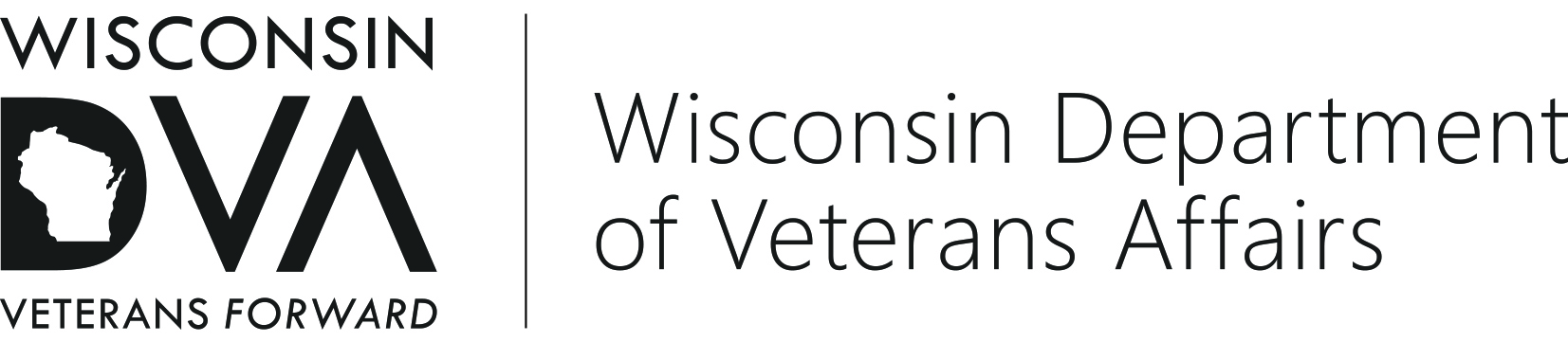 VETERAN’S RESIDENCY AFFIDAVIT FOR APPLICATIONSTO A VETERANS HOMEVETERAN’S RESIDENCY AFFIDAVIT FOR APPLICATIONSTO A VETERANS HOMEVETERAN’S RESIDENCY AFFIDAVIT FOR APPLICATIONSTO A VETERANS HOME	WVH–Chippewa Falls	2175 E. Park Ave.	Chippewa Falls, WI  54729	(715) 720-6775  	WVH–Chippewa Falls	2175 E. Park Ave.	Chippewa Falls, WI  54729	(715) 720-6775  	WVH–King	N2665 County Rd. QQ	King, WI  54946-0600	(715) 258-5586  	WVH–Union Grove	21425 G Spring St.	Union Grove, WI  53182	(262) 878-6702  Personal information you provide may be used for secondary purposes [Privacy Law, s.15.04(1)(m)].Personal information you provide may be used for secondary purposes [Privacy Law, s.15.04(1)(m)].Personal information you provide may be used for secondary purposes [Privacy Law, s.15.04(1)(m)].Personal information you provide may be used for secondary purposes [Privacy Law, s.15.04(1)(m)].Personal information you provide may be used for secondary purposes [Privacy Law, s.15.04(1)(m)].The provision of your social security number is voluntary.  Failure to provide your social security number may result in an information processing delay.The provision of your social security number is voluntary.  Failure to provide your social security number may result in an information processing delay.The provision of your social security number is voluntary.  Failure to provide your social security number may result in an information processing delay.The provision of your social security number is voluntary.  Failure to provide your social security number may result in an information processing delay.The provision of your social security number is voluntary.  Failure to provide your social security number may result in an information processing delay.Section 45.02(2), Wis. Stats., requires an eligible veteran to either have been a resident of Wisconsin at the time of entry into active service of the U.S. armed forces or to have a consecutive 12-month period of Wisconsin residence after entry into that service and if deceased, was a resident of Wisconsin at the time of death.  Under Section 45.51(2)(b)1., Wis. Stats., the applicant must be a resident of the State of  on the date of admission to a veterans home.Section 45.02(2), Wis. Stats., requires an eligible veteran to either have been a resident of Wisconsin at the time of entry into active service of the U.S. armed forces or to have a consecutive 12-month period of Wisconsin residence after entry into that service and if deceased, was a resident of Wisconsin at the time of death.  Under Section 45.51(2)(b)1., Wis. Stats., the applicant must be a resident of the State of  on the date of admission to a veterans home.Section 45.02(2), Wis. Stats., requires an eligible veteran to either have been a resident of Wisconsin at the time of entry into active service of the U.S. armed forces or to have a consecutive 12-month period of Wisconsin residence after entry into that service and if deceased, was a resident of Wisconsin at the time of death.  Under Section 45.51(2)(b)1., Wis. Stats., the applicant must be a resident of the State of  on the date of admission to a veterans home.Section 45.02(2), Wis. Stats., requires an eligible veteran to either have been a resident of Wisconsin at the time of entry into active service of the U.S. armed forces or to have a consecutive 12-month period of Wisconsin residence after entry into that service and if deceased, was a resident of Wisconsin at the time of death.  Under Section 45.51(2)(b)1., Wis. Stats., the applicant must be a resident of the State of  on the date of admission to a veterans home.Section 45.02(2), Wis. Stats., requires an eligible veteran to either have been a resident of Wisconsin at the time of entry into active service of the U.S. armed forces or to have a consecutive 12-month period of Wisconsin residence after entry into that service and if deceased, was a resident of Wisconsin at the time of death.  Under Section 45.51(2)(b)1., Wis. Stats., the applicant must be a resident of the State of  on the date of admission to a veterans home.Section 45.02(2), Wis. Stats., requires an eligible veteran to either have been a resident of Wisconsin at the time of entry into active service of the U.S. armed forces or to have a consecutive 12-month period of Wisconsin residence after entry into that service and if deceased, was a resident of Wisconsin at the time of death.  Under Section 45.51(2)(b)1., Wis. Stats., the applicant must be a resident of the State of  on the date of admission to a veterans home.Section 45.02(2), Wis. Stats., requires an eligible veteran to either have been a resident of Wisconsin at the time of entry into active service of the U.S. armed forces or to have a consecutive 12-month period of Wisconsin residence after entry into that service and if deceased, was a resident of Wisconsin at the time of death.  Under Section 45.51(2)(b)1., Wis. Stats., the applicant must be a resident of the State of  on the date of admission to a veterans home.Section 45.02(2), Wis. Stats., requires an eligible veteran to either have been a resident of Wisconsin at the time of entry into active service of the U.S. armed forces or to have a consecutive 12-month period of Wisconsin residence after entry into that service and if deceased, was a resident of Wisconsin at the time of death.  Under Section 45.51(2)(b)1., Wis. Stats., the applicant must be a resident of the State of  on the date of admission to a veterans home.Section 45.02(2), Wis. Stats., requires an eligible veteran to either have been a resident of Wisconsin at the time of entry into active service of the U.S. armed forces or to have a consecutive 12-month period of Wisconsin residence after entry into that service and if deceased, was a resident of Wisconsin at the time of death.  Under Section 45.51(2)(b)1., Wis. Stats., the applicant must be a resident of the State of  on the date of admission to a veterans home.Section 45.02(2), Wis. Stats., requires an eligible veteran to either have been a resident of Wisconsin at the time of entry into active service of the U.S. armed forces or to have a consecutive 12-month period of Wisconsin residence after entry into that service and if deceased, was a resident of Wisconsin at the time of death.  Under Section 45.51(2)(b)1., Wis. Stats., the applicant must be a resident of the State of  on the date of admission to a veterans home.Section 45.02(2), Wis. Stats., requires an eligible veteran to either have been a resident of Wisconsin at the time of entry into active service of the U.S. armed forces or to have a consecutive 12-month period of Wisconsin residence after entry into that service and if deceased, was a resident of Wisconsin at the time of death.  Under Section 45.51(2)(b)1., Wis. Stats., the applicant must be a resident of the State of  on the date of admission to a veterans home.Section 45.02(2), Wis. Stats., requires an eligible veteran to either have been a resident of Wisconsin at the time of entry into active service of the U.S. armed forces or to have a consecutive 12-month period of Wisconsin residence after entry into that service and if deceased, was a resident of Wisconsin at the time of death.  Under Section 45.51(2)(b)1., Wis. Stats., the applicant must be a resident of the State of  on the date of admission to a veterans home.Section 45.02(2), Wis. Stats., requires an eligible veteran to either have been a resident of Wisconsin at the time of entry into active service of the U.S. armed forces or to have a consecutive 12-month period of Wisconsin residence after entry into that service and if deceased, was a resident of Wisconsin at the time of death.  Under Section 45.51(2)(b)1., Wis. Stats., the applicant must be a resident of the State of  on the date of admission to a veterans home.Section 45.02(2), Wis. Stats., requires an eligible veteran to either have been a resident of Wisconsin at the time of entry into active service of the U.S. armed forces or to have a consecutive 12-month period of Wisconsin residence after entry into that service and if deceased, was a resident of Wisconsin at the time of death.  Under Section 45.51(2)(b)1., Wis. Stats., the applicant must be a resident of the State of  on the date of admission to a veterans home.Section 45.02(2), Wis. Stats., requires an eligible veteran to either have been a resident of Wisconsin at the time of entry into active service of the U.S. armed forces or to have a consecutive 12-month period of Wisconsin residence after entry into that service and if deceased, was a resident of Wisconsin at the time of death.  Under Section 45.51(2)(b)1., Wis. Stats., the applicant must be a resident of the State of  on the date of admission to a veterans home.Section 45.02(2), Wis. Stats., requires an eligible veteran to either have been a resident of Wisconsin at the time of entry into active service of the U.S. armed forces or to have a consecutive 12-month period of Wisconsin residence after entry into that service and if deceased, was a resident of Wisconsin at the time of death.  Under Section 45.51(2)(b)1., Wis. Stats., the applicant must be a resident of the State of  on the date of admission to a veterans home.Section 45.02(2), Wis. Stats., requires an eligible veteran to either have been a resident of Wisconsin at the time of entry into active service of the U.S. armed forces or to have a consecutive 12-month period of Wisconsin residence after entry into that service and if deceased, was a resident of Wisconsin at the time of death.  Under Section 45.51(2)(b)1., Wis. Stats., the applicant must be a resident of the State of  on the date of admission to a veterans home.Section 45.02(2), Wis. Stats., requires an eligible veteran to either have been a resident of Wisconsin at the time of entry into active service of the U.S. armed forces or to have a consecutive 12-month period of Wisconsin residence after entry into that service and if deceased, was a resident of Wisconsin at the time of death.  Under Section 45.51(2)(b)1., Wis. Stats., the applicant must be a resident of the State of  on the date of admission to a veterans home.Section 45.02(2), Wis. Stats., requires an eligible veteran to either have been a resident of Wisconsin at the time of entry into active service of the U.S. armed forces or to have a consecutive 12-month period of Wisconsin residence after entry into that service and if deceased, was a resident of Wisconsin at the time of death.  Under Section 45.51(2)(b)1., Wis. Stats., the applicant must be a resident of the State of  on the date of admission to a veterans home.Section 45.02(2), Wis. Stats., requires an eligible veteran to either have been a resident of Wisconsin at the time of entry into active service of the U.S. armed forces or to have a consecutive 12-month period of Wisconsin residence after entry into that service and if deceased, was a resident of Wisconsin at the time of death.  Under Section 45.51(2)(b)1., Wis. Stats., the applicant must be a resident of the State of  on the date of admission to a veterans home.Section 45.02(2), Wis. Stats., requires an eligible veteran to either have been a resident of Wisconsin at the time of entry into active service of the U.S. armed forces or to have a consecutive 12-month period of Wisconsin residence after entry into that service and if deceased, was a resident of Wisconsin at the time of death.  Under Section 45.51(2)(b)1., Wis. Stats., the applicant must be a resident of the State of  on the date of admission to a veterans home.Section 45.02(2), Wis. Stats., requires an eligible veteran to either have been a resident of Wisconsin at the time of entry into active service of the U.S. armed forces or to have a consecutive 12-month period of Wisconsin residence after entry into that service and if deceased, was a resident of Wisconsin at the time of death.  Under Section 45.51(2)(b)1., Wis. Stats., the applicant must be a resident of the State of  on the date of admission to a veterans home.Section 45.02(2), Wis. Stats., requires an eligible veteran to either have been a resident of Wisconsin at the time of entry into active service of the U.S. armed forces or to have a consecutive 12-month period of Wisconsin residence after entry into that service and if deceased, was a resident of Wisconsin at the time of death.  Under Section 45.51(2)(b)1., Wis. Stats., the applicant must be a resident of the State of  on the date of admission to a veterans home.Section 45.02(2), Wis. Stats., requires an eligible veteran to either have been a resident of Wisconsin at the time of entry into active service of the U.S. armed forces or to have a consecutive 12-month period of Wisconsin residence after entry into that service and if deceased, was a resident of Wisconsin at the time of death.  Under Section 45.51(2)(b)1., Wis. Stats., the applicant must be a resident of the State of  on the date of admission to a veterans home.Section 45.02(2), Wis. Stats., requires an eligible veteran to either have been a resident of Wisconsin at the time of entry into active service of the U.S. armed forces or to have a consecutive 12-month period of Wisconsin residence after entry into that service and if deceased, was a resident of Wisconsin at the time of death.  Under Section 45.51(2)(b)1., Wis. Stats., the applicant must be a resident of the State of  on the date of admission to a veterans home.Section 45.02(2), Wis. Stats., requires an eligible veteran to either have been a resident of Wisconsin at the time of entry into active service of the U.S. armed forces or to have a consecutive 12-month period of Wisconsin residence after entry into that service and if deceased, was a resident of Wisconsin at the time of death.  Under Section 45.51(2)(b)1., Wis. Stats., the applicant must be a resident of the State of  on the date of admission to a veterans home.Section 45.02(2), Wis. Stats., requires an eligible veteran to either have been a resident of Wisconsin at the time of entry into active service of the U.S. armed forces or to have a consecutive 12-month period of Wisconsin residence after entry into that service and if deceased, was a resident of Wisconsin at the time of death.  Under Section 45.51(2)(b)1., Wis. Stats., the applicant must be a resident of the State of  on the date of admission to a veterans home.Section 45.02(2), Wis. Stats., requires an eligible veteran to either have been a resident of Wisconsin at the time of entry into active service of the U.S. armed forces or to have a consecutive 12-month period of Wisconsin residence after entry into that service and if deceased, was a resident of Wisconsin at the time of death.  Under Section 45.51(2)(b)1., Wis. Stats., the applicant must be a resident of the State of  on the date of admission to a veterans home.Section 45.02(2), Wis. Stats., requires an eligible veteran to either have been a resident of Wisconsin at the time of entry into active service of the U.S. armed forces or to have a consecutive 12-month period of Wisconsin residence after entry into that service and if deceased, was a resident of Wisconsin at the time of death.  Under Section 45.51(2)(b)1., Wis. Stats., the applicant must be a resident of the State of  on the date of admission to a veterans home.Section 45.02(2), Wis. Stats., requires an eligible veteran to either have been a resident of Wisconsin at the time of entry into active service of the U.S. armed forces or to have a consecutive 12-month period of Wisconsin residence after entry into that service and if deceased, was a resident of Wisconsin at the time of death.  Under Section 45.51(2)(b)1., Wis. Stats., the applicant must be a resident of the State of  on the date of admission to a veterans home.Section 45.02(2), Wis. Stats., requires an eligible veteran to either have been a resident of Wisconsin at the time of entry into active service of the U.S. armed forces or to have a consecutive 12-month period of Wisconsin residence after entry into that service and if deceased, was a resident of Wisconsin at the time of death.  Under Section 45.51(2)(b)1., Wis. Stats., the applicant must be a resident of the State of  on the date of admission to a veterans home.Section 45.02(2), Wis. Stats., requires an eligible veteran to either have been a resident of Wisconsin at the time of entry into active service of the U.S. armed forces or to have a consecutive 12-month period of Wisconsin residence after entry into that service and if deceased, was a resident of Wisconsin at the time of death.  Under Section 45.51(2)(b)1., Wis. Stats., the applicant must be a resident of the State of  on the date of admission to a veterans home.Section 45.02(2), Wis. Stats., requires an eligible veteran to either have been a resident of Wisconsin at the time of entry into active service of the U.S. armed forces or to have a consecutive 12-month period of Wisconsin residence after entry into that service and if deceased, was a resident of Wisconsin at the time of death.  Under Section 45.51(2)(b)1., Wis. Stats., the applicant must be a resident of the State of  on the date of admission to a veterans home.Section 45.02(2), Wis. Stats., requires an eligible veteran to either have been a resident of Wisconsin at the time of entry into active service of the U.S. armed forces or to have a consecutive 12-month period of Wisconsin residence after entry into that service and if deceased, was a resident of Wisconsin at the time of death.  Under Section 45.51(2)(b)1., Wis. Stats., the applicant must be a resident of the State of  on the date of admission to a veterans home.Section 45.02(2), Wis. Stats., requires an eligible veteran to either have been a resident of Wisconsin at the time of entry into active service of the U.S. armed forces or to have a consecutive 12-month period of Wisconsin residence after entry into that service and if deceased, was a resident of Wisconsin at the time of death.  Under Section 45.51(2)(b)1., Wis. Stats., the applicant must be a resident of the State of  on the date of admission to a veterans home.Section 45.02(2), Wis. Stats., requires an eligible veteran to either have been a resident of Wisconsin at the time of entry into active service of the U.S. armed forces or to have a consecutive 12-month period of Wisconsin residence after entry into that service and if deceased, was a resident of Wisconsin at the time of death.  Under Section 45.51(2)(b)1., Wis. Stats., the applicant must be a resident of the State of  on the date of admission to a veterans home.Section 45.02(2), Wis. Stats., requires an eligible veteran to either have been a resident of Wisconsin at the time of entry into active service of the U.S. armed forces or to have a consecutive 12-month period of Wisconsin residence after entry into that service and if deceased, was a resident of Wisconsin at the time of death.  Under Section 45.51(2)(b)1., Wis. Stats., the applicant must be a resident of the State of  on the date of admission to a veterans home.Section 45.02(2), Wis. Stats., requires an eligible veteran to either have been a resident of Wisconsin at the time of entry into active service of the U.S. armed forces or to have a consecutive 12-month period of Wisconsin residence after entry into that service and if deceased, was a resident of Wisconsin at the time of death.  Under Section 45.51(2)(b)1., Wis. Stats., the applicant must be a resident of the State of  on the date of admission to a veterans home.Section 45.02(2), Wis. Stats., requires an eligible veteran to either have been a resident of Wisconsin at the time of entry into active service of the U.S. armed forces or to have a consecutive 12-month period of Wisconsin residence after entry into that service and if deceased, was a resident of Wisconsin at the time of death.  Under Section 45.51(2)(b)1., Wis. Stats., the applicant must be a resident of the State of  on the date of admission to a veterans home.Section 45.02(2), Wis. Stats., requires an eligible veteran to either have been a resident of Wisconsin at the time of entry into active service of the U.S. armed forces or to have a consecutive 12-month period of Wisconsin residence after entry into that service and if deceased, was a resident of Wisconsin at the time of death.  Under Section 45.51(2)(b)1., Wis. Stats., the applicant must be a resident of the State of  on the date of admission to a veterans home.Section 45.02(2), Wis. Stats., requires an eligible veteran to either have been a resident of Wisconsin at the time of entry into active service of the U.S. armed forces or to have a consecutive 12-month period of Wisconsin residence after entry into that service and if deceased, was a resident of Wisconsin at the time of death.  Under Section 45.51(2)(b)1., Wis. Stats., the applicant must be a resident of the State of  on the date of admission to a veterans home.Section 45.02(2), Wis. Stats., requires an eligible veteran to either have been a resident of Wisconsin at the time of entry into active service of the U.S. armed forces or to have a consecutive 12-month period of Wisconsin residence after entry into that service and if deceased, was a resident of Wisconsin at the time of death.  Under Section 45.51(2)(b)1., Wis. Stats., the applicant must be a resident of the State of  on the date of admission to a veterans home.Section 45.02(2), Wis. Stats., requires an eligible veteran to either have been a resident of Wisconsin at the time of entry into active service of the U.S. armed forces or to have a consecutive 12-month period of Wisconsin residence after entry into that service and if deceased, was a resident of Wisconsin at the time of death.  Under Section 45.51(2)(b)1., Wis. Stats., the applicant must be a resident of the State of  on the date of admission to a veterans home.Section 45.02(2), Wis. Stats., requires an eligible veteran to either have been a resident of Wisconsin at the time of entry into active service of the U.S. armed forces or to have a consecutive 12-month period of Wisconsin residence after entry into that service and if deceased, was a resident of Wisconsin at the time of death.  Under Section 45.51(2)(b)1., Wis. Stats., the applicant must be a resident of the State of  on the date of admission to a veterans home.Section 45.02(2), Wis. Stats., requires an eligible veteran to either have been a resident of Wisconsin at the time of entry into active service of the U.S. armed forces or to have a consecutive 12-month period of Wisconsin residence after entry into that service and if deceased, was a resident of Wisconsin at the time of death.  Under Section 45.51(2)(b)1., Wis. Stats., the applicant must be a resident of the State of  on the date of admission to a veterans home.Section 45.02(2), Wis. Stats., requires an eligible veteran to either have been a resident of Wisconsin at the time of entry into active service of the U.S. armed forces or to have a consecutive 12-month period of Wisconsin residence after entry into that service and if deceased, was a resident of Wisconsin at the time of death.  Under Section 45.51(2)(b)1., Wis. Stats., the applicant must be a resident of the State of  on the date of admission to a veterans home.Section 45.02(2), Wis. Stats., requires an eligible veteran to either have been a resident of Wisconsin at the time of entry into active service of the U.S. armed forces or to have a consecutive 12-month period of Wisconsin residence after entry into that service and if deceased, was a resident of Wisconsin at the time of death.  Under Section 45.51(2)(b)1., Wis. Stats., the applicant must be a resident of the State of  on the date of admission to a veterans home.Section 45.02(2), Wis. Stats., requires an eligible veteran to either have been a resident of Wisconsin at the time of entry into active service of the U.S. armed forces or to have a consecutive 12-month period of Wisconsin residence after entry into that service and if deceased, was a resident of Wisconsin at the time of death.  Under Section 45.51(2)(b)1., Wis. Stats., the applicant must be a resident of the State of  on the date of admission to a veterans home.Section 45.02(2), Wis. Stats., requires an eligible veteran to either have been a resident of Wisconsin at the time of entry into active service of the U.S. armed forces or to have a consecutive 12-month period of Wisconsin residence after entry into that service and if deceased, was a resident of Wisconsin at the time of death.  Under Section 45.51(2)(b)1., Wis. Stats., the applicant must be a resident of the State of  on the date of admission to a veterans home.Section 45.02(2), Wis. Stats., requires an eligible veteran to either have been a resident of Wisconsin at the time of entry into active service of the U.S. armed forces or to have a consecutive 12-month period of Wisconsin residence after entry into that service and if deceased, was a resident of Wisconsin at the time of death.  Under Section 45.51(2)(b)1., Wis. Stats., the applicant must be a resident of the State of  on the date of admission to a veterans home.Section 45.02(2), Wis. Stats., requires an eligible veteran to either have been a resident of Wisconsin at the time of entry into active service of the U.S. armed forces or to have a consecutive 12-month period of Wisconsin residence after entry into that service and if deceased, was a resident of Wisconsin at the time of death.  Under Section 45.51(2)(b)1., Wis. Stats., the applicant must be a resident of the State of  on the date of admission to a veterans home.Section 45.02(2), Wis. Stats., requires an eligible veteran to either have been a resident of Wisconsin at the time of entry into active service of the U.S. armed forces or to have a consecutive 12-month period of Wisconsin residence after entry into that service and if deceased, was a resident of Wisconsin at the time of death.  Under Section 45.51(2)(b)1., Wis. Stats., the applicant must be a resident of the State of  on the date of admission to a veterans home.Section 45.02(2), Wis. Stats., requires an eligible veteran to either have been a resident of Wisconsin at the time of entry into active service of the U.S. armed forces or to have a consecutive 12-month period of Wisconsin residence after entry into that service and if deceased, was a resident of Wisconsin at the time of death.  Under Section 45.51(2)(b)1., Wis. Stats., the applicant must be a resident of the State of  on the date of admission to a veterans home.Section 45.02(2), Wis. Stats., requires an eligible veteran to either have been a resident of Wisconsin at the time of entry into active service of the U.S. armed forces or to have a consecutive 12-month period of Wisconsin residence after entry into that service and if deceased, was a resident of Wisconsin at the time of death.  Under Section 45.51(2)(b)1., Wis. Stats., the applicant must be a resident of the State of  on the date of admission to a veterans home.Section 45.02(2), Wis. Stats., requires an eligible veteran to either have been a resident of Wisconsin at the time of entry into active service of the U.S. armed forces or to have a consecutive 12-month period of Wisconsin residence after entry into that service and if deceased, was a resident of Wisconsin at the time of death.  Under Section 45.51(2)(b)1., Wis. Stats., the applicant must be a resident of the State of  on the date of admission to a veterans home.Section 45.02(2), Wis. Stats., requires an eligible veteran to either have been a resident of Wisconsin at the time of entry into active service of the U.S. armed forces or to have a consecutive 12-month period of Wisconsin residence after entry into that service and if deceased, was a resident of Wisconsin at the time of death.  Under Section 45.51(2)(b)1., Wis. Stats., the applicant must be a resident of the State of  on the date of admission to a veterans home.Section 45.02(2), Wis. Stats., requires an eligible veteran to either have been a resident of Wisconsin at the time of entry into active service of the U.S. armed forces or to have a consecutive 12-month period of Wisconsin residence after entry into that service and if deceased, was a resident of Wisconsin at the time of death.  Under Section 45.51(2)(b)1., Wis. Stats., the applicant must be a resident of the State of  on the date of admission to a veterans home.Section 45.02(2), Wis. Stats., requires an eligible veteran to either have been a resident of Wisconsin at the time of entry into active service of the U.S. armed forces or to have a consecutive 12-month period of Wisconsin residence after entry into that service and if deceased, was a resident of Wisconsin at the time of death.  Under Section 45.51(2)(b)1., Wis. Stats., the applicant must be a resident of the State of  on the date of admission to a veterans home.Section 45.02(2), Wis. Stats., requires an eligible veteran to either have been a resident of Wisconsin at the time of entry into active service of the U.S. armed forces or to have a consecutive 12-month period of Wisconsin residence after entry into that service and if deceased, was a resident of Wisconsin at the time of death.  Under Section 45.51(2)(b)1., Wis. Stats., the applicant must be a resident of the State of  on the date of admission to a veterans home.Section 45.02(2), Wis. Stats., requires an eligible veteran to either have been a resident of Wisconsin at the time of entry into active service of the U.S. armed forces or to have a consecutive 12-month period of Wisconsin residence after entry into that service and if deceased, was a resident of Wisconsin at the time of death.  Under Section 45.51(2)(b)1., Wis. Stats., the applicant must be a resident of the State of  on the date of admission to a veterans home.Section 45.02(2), Wis. Stats., requires an eligible veteran to either have been a resident of Wisconsin at the time of entry into active service of the U.S. armed forces or to have a consecutive 12-month period of Wisconsin residence after entry into that service and if deceased, was a resident of Wisconsin at the time of death.  Under Section 45.51(2)(b)1., Wis. Stats., the applicant must be a resident of the State of  on the date of admission to a veterans home.Section 45.02(2), Wis. Stats., requires an eligible veteran to either have been a resident of Wisconsin at the time of entry into active service of the U.S. armed forces or to have a consecutive 12-month period of Wisconsin residence after entry into that service and if deceased, was a resident of Wisconsin at the time of death.  Under Section 45.51(2)(b)1., Wis. Stats., the applicant must be a resident of the State of  on the date of admission to a veterans home.Section 45.02(2), Wis. Stats., requires an eligible veteran to either have been a resident of Wisconsin at the time of entry into active service of the U.S. armed forces or to have a consecutive 12-month period of Wisconsin residence after entry into that service and if deceased, was a resident of Wisconsin at the time of death.  Under Section 45.51(2)(b)1., Wis. Stats., the applicant must be a resident of the State of  on the date of admission to a veterans home.Section 45.02(2), Wis. Stats., requires an eligible veteran to either have been a resident of Wisconsin at the time of entry into active service of the U.S. armed forces or to have a consecutive 12-month period of Wisconsin residence after entry into that service and if deceased, was a resident of Wisconsin at the time of death.  Under Section 45.51(2)(b)1., Wis. Stats., the applicant must be a resident of the State of  on the date of admission to a veterans home.Veteran’s Wisconsin Veteran’s Wisconsin Veteran’s Wisconsin Veteran’s Wisconsin Veteran’s Wisconsin Section 45.02(2), Wis. Stats., requires an eligible veteran to either have been a resident of Wisconsin at the time of entry into active service of the U.S. armed forces or to have a consecutive 12-month period of Wisconsin residence after entry into that service and if deceased, was a resident of Wisconsin at the time of death.  Under Section 45.51(2)(b)1., Wis. Stats., the applicant must be a resident of the State of  on the date of admission to a veterans home.Section 45.02(2), Wis. Stats., requires an eligible veteran to either have been a resident of Wisconsin at the time of entry into active service of the U.S. armed forces or to have a consecutive 12-month period of Wisconsin residence after entry into that service and if deceased, was a resident of Wisconsin at the time of death.  Under Section 45.51(2)(b)1., Wis. Stats., the applicant must be a resident of the State of  on the date of admission to a veterans home.Section 45.02(2), Wis. Stats., requires an eligible veteran to either have been a resident of Wisconsin at the time of entry into active service of the U.S. armed forces or to have a consecutive 12-month period of Wisconsin residence after entry into that service and if deceased, was a resident of Wisconsin at the time of death.  Under Section 45.51(2)(b)1., Wis. Stats., the applicant must be a resident of the State of  on the date of admission to a veterans home.Section 45.02(2), Wis. Stats., requires an eligible veteran to either have been a resident of Wisconsin at the time of entry into active service of the U.S. armed forces or to have a consecutive 12-month period of Wisconsin residence after entry into that service and if deceased, was a resident of Wisconsin at the time of death.  Under Section 45.51(2)(b)1., Wis. Stats., the applicant must be a resident of the State of  on the date of admission to a veterans home.Section 45.02(2), Wis. Stats., requires an eligible veteran to either have been a resident of Wisconsin at the time of entry into active service of the U.S. armed forces or to have a consecutive 12-month period of Wisconsin residence after entry into that service and if deceased, was a resident of Wisconsin at the time of death.  Under Section 45.51(2)(b)1., Wis. Stats., the applicant must be a resident of the State of  on the date of admission to a veterans home.Section 45.02(2), Wis. Stats., requires an eligible veteran to either have been a resident of Wisconsin at the time of entry into active service of the U.S. armed forces or to have a consecutive 12-month period of Wisconsin residence after entry into that service and if deceased, was a resident of Wisconsin at the time of death.  Under Section 45.51(2)(b)1., Wis. Stats., the applicant must be a resident of the State of  on the date of admission to a veterans home.Section 45.02(2), Wis. Stats., requires an eligible veteran to either have been a resident of Wisconsin at the time of entry into active service of the U.S. armed forces or to have a consecutive 12-month period of Wisconsin residence after entry into that service and if deceased, was a resident of Wisconsin at the time of death.  Under Section 45.51(2)(b)1., Wis. Stats., the applicant must be a resident of the State of  on the date of admission to a veterans home.Section 45.02(2), Wis. Stats., requires an eligible veteran to either have been a resident of Wisconsin at the time of entry into active service of the U.S. armed forces or to have a consecutive 12-month period of Wisconsin residence after entry into that service and if deceased, was a resident of Wisconsin at the time of death.  Under Section 45.51(2)(b)1., Wis. Stats., the applicant must be a resident of the State of  on the date of admission to a veterans home.Section 45.02(2), Wis. Stats., requires an eligible veteran to either have been a resident of Wisconsin at the time of entry into active service of the U.S. armed forces or to have a consecutive 12-month period of Wisconsin residence after entry into that service and if deceased, was a resident of Wisconsin at the time of death.  Under Section 45.51(2)(b)1., Wis. Stats., the applicant must be a resident of the State of  on the date of admission to a veterans home.Section 45.02(2), Wis. Stats., requires an eligible veteran to either have been a resident of Wisconsin at the time of entry into active service of the U.S. armed forces or to have a consecutive 12-month period of Wisconsin residence after entry into that service and if deceased, was a resident of Wisconsin at the time of death.  Under Section 45.51(2)(b)1., Wis. Stats., the applicant must be a resident of the State of  on the date of admission to a veterans home.Section 45.02(2), Wis. Stats., requires an eligible veteran to either have been a resident of Wisconsin at the time of entry into active service of the U.S. armed forces or to have a consecutive 12-month period of Wisconsin residence after entry into that service and if deceased, was a resident of Wisconsin at the time of death.  Under Section 45.51(2)(b)1., Wis. Stats., the applicant must be a resident of the State of  on the date of admission to a veterans home.Section 45.02(2), Wis. Stats., requires an eligible veteran to either have been a resident of Wisconsin at the time of entry into active service of the U.S. armed forces or to have a consecutive 12-month period of Wisconsin residence after entry into that service and if deceased, was a resident of Wisconsin at the time of death.  Under Section 45.51(2)(b)1., Wis. Stats., the applicant must be a resident of the State of  on the date of admission to a veterans home.Section 45.02(2), Wis. Stats., requires an eligible veteran to either have been a resident of Wisconsin at the time of entry into active service of the U.S. armed forces or to have a consecutive 12-month period of Wisconsin residence after entry into that service and if deceased, was a resident of Wisconsin at the time of death.  Under Section 45.51(2)(b)1., Wis. Stats., the applicant must be a resident of the State of  on the date of admission to a veterans home.Section 45.02(2), Wis. Stats., requires an eligible veteran to either have been a resident of Wisconsin at the time of entry into active service of the U.S. armed forces or to have a consecutive 12-month period of Wisconsin residence after entry into that service and if deceased, was a resident of Wisconsin at the time of death.  Under Section 45.51(2)(b)1., Wis. Stats., the applicant must be a resident of the State of  on the date of admission to a veterans home.Section 45.02(2), Wis. Stats., requires an eligible veteran to either have been a resident of Wisconsin at the time of entry into active service of the U.S. armed forces or to have a consecutive 12-month period of Wisconsin residence after entry into that service and if deceased, was a resident of Wisconsin at the time of death.  Under Section 45.51(2)(b)1., Wis. Stats., the applicant must be a resident of the State of  on the date of admission to a veterans home.Section 45.02(2), Wis. Stats., requires an eligible veteran to either have been a resident of Wisconsin at the time of entry into active service of the U.S. armed forces or to have a consecutive 12-month period of Wisconsin residence after entry into that service and if deceased, was a resident of Wisconsin at the time of death.  Under Section 45.51(2)(b)1., Wis. Stats., the applicant must be a resident of the State of  on the date of admission to a veterans home.Section 45.02(2), Wis. Stats., requires an eligible veteran to either have been a resident of Wisconsin at the time of entry into active service of the U.S. armed forces or to have a consecutive 12-month period of Wisconsin residence after entry into that service and if deceased, was a resident of Wisconsin at the time of death.  Under Section 45.51(2)(b)1., Wis. Stats., the applicant must be a resident of the State of  on the date of admission to a veterans home.Section 45.02(2), Wis. Stats., requires an eligible veteran to either have been a resident of Wisconsin at the time of entry into active service of the U.S. armed forces or to have a consecutive 12-month period of Wisconsin residence after entry into that service and if deceased, was a resident of Wisconsin at the time of death.  Under Section 45.51(2)(b)1., Wis. Stats., the applicant must be a resident of the State of  on the date of admission to a veterans home.Section 45.02(2), Wis. Stats., requires an eligible veteran to either have been a resident of Wisconsin at the time of entry into active service of the U.S. armed forces or to have a consecutive 12-month period of Wisconsin residence after entry into that service and if deceased, was a resident of Wisconsin at the time of death.  Under Section 45.51(2)(b)1., Wis. Stats., the applicant must be a resident of the State of  on the date of admission to a veterans home.Section 45.02(2), Wis. Stats., requires an eligible veteran to either have been a resident of Wisconsin at the time of entry into active service of the U.S. armed forces or to have a consecutive 12-month period of Wisconsin residence after entry into that service and if deceased, was a resident of Wisconsin at the time of death.  Under Section 45.51(2)(b)1., Wis. Stats., the applicant must be a resident of the State of  on the date of admission to a veterans home.Section 45.02(2), Wis. Stats., requires an eligible veteran to either have been a resident of Wisconsin at the time of entry into active service of the U.S. armed forces or to have a consecutive 12-month period of Wisconsin residence after entry into that service and if deceased, was a resident of Wisconsin at the time of death.  Under Section 45.51(2)(b)1., Wis. Stats., the applicant must be a resident of the State of  on the date of admission to a veterans home.Section 45.02(2), Wis. Stats., requires an eligible veteran to either have been a resident of Wisconsin at the time of entry into active service of the U.S. armed forces or to have a consecutive 12-month period of Wisconsin residence after entry into that service and if deceased, was a resident of Wisconsin at the time of death.  Under Section 45.51(2)(b)1., Wis. Stats., the applicant must be a resident of the State of  on the date of admission to a veterans home.Section 45.02(2), Wis. Stats., requires an eligible veteran to either have been a resident of Wisconsin at the time of entry into active service of the U.S. armed forces or to have a consecutive 12-month period of Wisconsin residence after entry into that service and if deceased, was a resident of Wisconsin at the time of death.  Under Section 45.51(2)(b)1., Wis. Stats., the applicant must be a resident of the State of  on the date of admission to a veterans home.Section 45.02(2), Wis. Stats., requires an eligible veteran to either have been a resident of Wisconsin at the time of entry into active service of the U.S. armed forces or to have a consecutive 12-month period of Wisconsin residence after entry into that service and if deceased, was a resident of Wisconsin at the time of death.  Under Section 45.51(2)(b)1., Wis. Stats., the applicant must be a resident of the State of  on the date of admission to a veterans home.Section 45.02(2), Wis. Stats., requires an eligible veteran to either have been a resident of Wisconsin at the time of entry into active service of the U.S. armed forces or to have a consecutive 12-month period of Wisconsin residence after entry into that service and if deceased, was a resident of Wisconsin at the time of death.  Under Section 45.51(2)(b)1., Wis. Stats., the applicant must be a resident of the State of  on the date of admission to a veterans home.Section 45.02(2), Wis. Stats., requires an eligible veteran to either have been a resident of Wisconsin at the time of entry into active service of the U.S. armed forces or to have a consecutive 12-month period of Wisconsin residence after entry into that service and if deceased, was a resident of Wisconsin at the time of death.  Under Section 45.51(2)(b)1., Wis. Stats., the applicant must be a resident of the State of  on the date of admission to a veterans home.Section 45.02(2), Wis. Stats., requires an eligible veteran to either have been a resident of Wisconsin at the time of entry into active service of the U.S. armed forces or to have a consecutive 12-month period of Wisconsin residence after entry into that service and if deceased, was a resident of Wisconsin at the time of death.  Under Section 45.51(2)(b)1., Wis. Stats., the applicant must be a resident of the State of  on the date of admission to a veterans home.Section 45.02(2), Wis. Stats., requires an eligible veteran to either have been a resident of Wisconsin at the time of entry into active service of the U.S. armed forces or to have a consecutive 12-month period of Wisconsin residence after entry into that service and if deceased, was a resident of Wisconsin at the time of death.  Under Section 45.51(2)(b)1., Wis. Stats., the applicant must be a resident of the State of  on the date of admission to a veterans home.Section 45.02(2), Wis. Stats., requires an eligible veteran to either have been a resident of Wisconsin at the time of entry into active service of the U.S. armed forces or to have a consecutive 12-month period of Wisconsin residence after entry into that service and if deceased, was a resident of Wisconsin at the time of death.  Under Section 45.51(2)(b)1., Wis. Stats., the applicant must be a resident of the State of  on the date of admission to a veterans home.Section 45.02(2), Wis. Stats., requires an eligible veteran to either have been a resident of Wisconsin at the time of entry into active service of the U.S. armed forces or to have a consecutive 12-month period of Wisconsin residence after entry into that service and if deceased, was a resident of Wisconsin at the time of death.  Under Section 45.51(2)(b)1., Wis. Stats., the applicant must be a resident of the State of  on the date of admission to a veterans home.Section 45.02(2), Wis. Stats., requires an eligible veteran to either have been a resident of Wisconsin at the time of entry into active service of the U.S. armed forces or to have a consecutive 12-month period of Wisconsin residence after entry into that service and if deceased, was a resident of Wisconsin at the time of death.  Under Section 45.51(2)(b)1., Wis. Stats., the applicant must be a resident of the State of  on the date of admission to a veterans home.Section 45.02(2), Wis. Stats., requires an eligible veteran to either have been a resident of Wisconsin at the time of entry into active service of the U.S. armed forces or to have a consecutive 12-month period of Wisconsin residence after entry into that service and if deceased, was a resident of Wisconsin at the time of death.  Under Section 45.51(2)(b)1., Wis. Stats., the applicant must be a resident of the State of  on the date of admission to a veterans home.Department of VeteransDepartment of VeteransDepartment of VeteransDepartment of VeteransDepartment of VeteransSection 45.02(2), Wis. Stats., requires an eligible veteran to either have been a resident of Wisconsin at the time of entry into active service of the U.S. armed forces or to have a consecutive 12-month period of Wisconsin residence after entry into that service and if deceased, was a resident of Wisconsin at the time of death.  Under Section 45.51(2)(b)1., Wis. Stats., the applicant must be a resident of the State of  on the date of admission to a veterans home.Section 45.02(2), Wis. Stats., requires an eligible veteran to either have been a resident of Wisconsin at the time of entry into active service of the U.S. armed forces or to have a consecutive 12-month period of Wisconsin residence after entry into that service and if deceased, was a resident of Wisconsin at the time of death.  Under Section 45.51(2)(b)1., Wis. Stats., the applicant must be a resident of the State of  on the date of admission to a veterans home.Section 45.02(2), Wis. Stats., requires an eligible veteran to either have been a resident of Wisconsin at the time of entry into active service of the U.S. armed forces or to have a consecutive 12-month period of Wisconsin residence after entry into that service and if deceased, was a resident of Wisconsin at the time of death.  Under Section 45.51(2)(b)1., Wis. Stats., the applicant must be a resident of the State of  on the date of admission to a veterans home.Section 45.02(2), Wis. Stats., requires an eligible veteran to either have been a resident of Wisconsin at the time of entry into active service of the U.S. armed forces or to have a consecutive 12-month period of Wisconsin residence after entry into that service and if deceased, was a resident of Wisconsin at the time of death.  Under Section 45.51(2)(b)1., Wis. Stats., the applicant must be a resident of the State of  on the date of admission to a veterans home.Section 45.02(2), Wis. Stats., requires an eligible veteran to either have been a resident of Wisconsin at the time of entry into active service of the U.S. armed forces or to have a consecutive 12-month period of Wisconsin residence after entry into that service and if deceased, was a resident of Wisconsin at the time of death.  Under Section 45.51(2)(b)1., Wis. Stats., the applicant must be a resident of the State of  on the date of admission to a veterans home.Section 45.02(2), Wis. Stats., requires an eligible veteran to either have been a resident of Wisconsin at the time of entry into active service of the U.S. armed forces or to have a consecutive 12-month period of Wisconsin residence after entry into that service and if deceased, was a resident of Wisconsin at the time of death.  Under Section 45.51(2)(b)1., Wis. Stats., the applicant must be a resident of the State of  on the date of admission to a veterans home.Section 45.02(2), Wis. Stats., requires an eligible veteran to either have been a resident of Wisconsin at the time of entry into active service of the U.S. armed forces or to have a consecutive 12-month period of Wisconsin residence after entry into that service and if deceased, was a resident of Wisconsin at the time of death.  Under Section 45.51(2)(b)1., Wis. Stats., the applicant must be a resident of the State of  on the date of admission to a veterans home.Section 45.02(2), Wis. Stats., requires an eligible veteran to either have been a resident of Wisconsin at the time of entry into active service of the U.S. armed forces or to have a consecutive 12-month period of Wisconsin residence after entry into that service and if deceased, was a resident of Wisconsin at the time of death.  Under Section 45.51(2)(b)1., Wis. Stats., the applicant must be a resident of the State of  on the date of admission to a veterans home.Section 45.02(2), Wis. Stats., requires an eligible veteran to either have been a resident of Wisconsin at the time of entry into active service of the U.S. armed forces or to have a consecutive 12-month period of Wisconsin residence after entry into that service and if deceased, was a resident of Wisconsin at the time of death.  Under Section 45.51(2)(b)1., Wis. Stats., the applicant must be a resident of the State of  on the date of admission to a veterans home.Section 45.02(2), Wis. Stats., requires an eligible veteran to either have been a resident of Wisconsin at the time of entry into active service of the U.S. armed forces or to have a consecutive 12-month period of Wisconsin residence after entry into that service and if deceased, was a resident of Wisconsin at the time of death.  Under Section 45.51(2)(b)1., Wis. Stats., the applicant must be a resident of the State of  on the date of admission to a veterans home.Section 45.02(2), Wis. Stats., requires an eligible veteran to either have been a resident of Wisconsin at the time of entry into active service of the U.S. armed forces or to have a consecutive 12-month period of Wisconsin residence after entry into that service and if deceased, was a resident of Wisconsin at the time of death.  Under Section 45.51(2)(b)1., Wis. Stats., the applicant must be a resident of the State of  on the date of admission to a veterans home.Section 45.02(2), Wis. Stats., requires an eligible veteran to either have been a resident of Wisconsin at the time of entry into active service of the U.S. armed forces or to have a consecutive 12-month period of Wisconsin residence after entry into that service and if deceased, was a resident of Wisconsin at the time of death.  Under Section 45.51(2)(b)1., Wis. Stats., the applicant must be a resident of the State of  on the date of admission to a veterans home.Section 45.02(2), Wis. Stats., requires an eligible veteran to either have been a resident of Wisconsin at the time of entry into active service of the U.S. armed forces or to have a consecutive 12-month period of Wisconsin residence after entry into that service and if deceased, was a resident of Wisconsin at the time of death.  Under Section 45.51(2)(b)1., Wis. Stats., the applicant must be a resident of the State of  on the date of admission to a veterans home.Section 45.02(2), Wis. Stats., requires an eligible veteran to either have been a resident of Wisconsin at the time of entry into active service of the U.S. armed forces or to have a consecutive 12-month period of Wisconsin residence after entry into that service and if deceased, was a resident of Wisconsin at the time of death.  Under Section 45.51(2)(b)1., Wis. Stats., the applicant must be a resident of the State of  on the date of admission to a veterans home.Section 45.02(2), Wis. Stats., requires an eligible veteran to either have been a resident of Wisconsin at the time of entry into active service of the U.S. armed forces or to have a consecutive 12-month period of Wisconsin residence after entry into that service and if deceased, was a resident of Wisconsin at the time of death.  Under Section 45.51(2)(b)1., Wis. Stats., the applicant must be a resident of the State of  on the date of admission to a veterans home.Section 45.02(2), Wis. Stats., requires an eligible veteran to either have been a resident of Wisconsin at the time of entry into active service of the U.S. armed forces or to have a consecutive 12-month period of Wisconsin residence after entry into that service and if deceased, was a resident of Wisconsin at the time of death.  Under Section 45.51(2)(b)1., Wis. Stats., the applicant must be a resident of the State of  on the date of admission to a veterans home.Section 45.02(2), Wis. Stats., requires an eligible veteran to either have been a resident of Wisconsin at the time of entry into active service of the U.S. armed forces or to have a consecutive 12-month period of Wisconsin residence after entry into that service and if deceased, was a resident of Wisconsin at the time of death.  Under Section 45.51(2)(b)1., Wis. Stats., the applicant must be a resident of the State of  on the date of admission to a veterans home.Section 45.02(2), Wis. Stats., requires an eligible veteran to either have been a resident of Wisconsin at the time of entry into active service of the U.S. armed forces or to have a consecutive 12-month period of Wisconsin residence after entry into that service and if deceased, was a resident of Wisconsin at the time of death.  Under Section 45.51(2)(b)1., Wis. Stats., the applicant must be a resident of the State of  on the date of admission to a veterans home.Section 45.02(2), Wis. Stats., requires an eligible veteran to either have been a resident of Wisconsin at the time of entry into active service of the U.S. armed forces or to have a consecutive 12-month period of Wisconsin residence after entry into that service and if deceased, was a resident of Wisconsin at the time of death.  Under Section 45.51(2)(b)1., Wis. Stats., the applicant must be a resident of the State of  on the date of admission to a veterans home.Section 45.02(2), Wis. Stats., requires an eligible veteran to either have been a resident of Wisconsin at the time of entry into active service of the U.S. armed forces or to have a consecutive 12-month period of Wisconsin residence after entry into that service and if deceased, was a resident of Wisconsin at the time of death.  Under Section 45.51(2)(b)1., Wis. Stats., the applicant must be a resident of the State of  on the date of admission to a veterans home.Section 45.02(2), Wis. Stats., requires an eligible veteran to either have been a resident of Wisconsin at the time of entry into active service of the U.S. armed forces or to have a consecutive 12-month period of Wisconsin residence after entry into that service and if deceased, was a resident of Wisconsin at the time of death.  Under Section 45.51(2)(b)1., Wis. Stats., the applicant must be a resident of the State of  on the date of admission to a veterans home.Section 45.02(2), Wis. Stats., requires an eligible veteran to either have been a resident of Wisconsin at the time of entry into active service of the U.S. armed forces or to have a consecutive 12-month period of Wisconsin residence after entry into that service and if deceased, was a resident of Wisconsin at the time of death.  Under Section 45.51(2)(b)1., Wis. Stats., the applicant must be a resident of the State of  on the date of admission to a veterans home.Section 45.02(2), Wis. Stats., requires an eligible veteran to either have been a resident of Wisconsin at the time of entry into active service of the U.S. armed forces or to have a consecutive 12-month period of Wisconsin residence after entry into that service and if deceased, was a resident of Wisconsin at the time of death.  Under Section 45.51(2)(b)1., Wis. Stats., the applicant must be a resident of the State of  on the date of admission to a veterans home.Section 45.02(2), Wis. Stats., requires an eligible veteran to either have been a resident of Wisconsin at the time of entry into active service of the U.S. armed forces or to have a consecutive 12-month period of Wisconsin residence after entry into that service and if deceased, was a resident of Wisconsin at the time of death.  Under Section 45.51(2)(b)1., Wis. Stats., the applicant must be a resident of the State of  on the date of admission to a veterans home.Section 45.02(2), Wis. Stats., requires an eligible veteran to either have been a resident of Wisconsin at the time of entry into active service of the U.S. armed forces or to have a consecutive 12-month period of Wisconsin residence after entry into that service and if deceased, was a resident of Wisconsin at the time of death.  Under Section 45.51(2)(b)1., Wis. Stats., the applicant must be a resident of the State of  on the date of admission to a veterans home.Section 45.02(2), Wis. Stats., requires an eligible veteran to either have been a resident of Wisconsin at the time of entry into active service of the U.S. armed forces or to have a consecutive 12-month period of Wisconsin residence after entry into that service and if deceased, was a resident of Wisconsin at the time of death.  Under Section 45.51(2)(b)1., Wis. Stats., the applicant must be a resident of the State of  on the date of admission to a veterans home.Section 45.02(2), Wis. Stats., requires an eligible veteran to either have been a resident of Wisconsin at the time of entry into active service of the U.S. armed forces or to have a consecutive 12-month period of Wisconsin residence after entry into that service and if deceased, was a resident of Wisconsin at the time of death.  Under Section 45.51(2)(b)1., Wis. Stats., the applicant must be a resident of the State of  on the date of admission to a veterans home.Section 45.02(2), Wis. Stats., requires an eligible veteran to either have been a resident of Wisconsin at the time of entry into active service of the U.S. armed forces or to have a consecutive 12-month period of Wisconsin residence after entry into that service and if deceased, was a resident of Wisconsin at the time of death.  Under Section 45.51(2)(b)1., Wis. Stats., the applicant must be a resident of the State of  on the date of admission to a veterans home.Section 45.02(2), Wis. Stats., requires an eligible veteran to either have been a resident of Wisconsin at the time of entry into active service of the U.S. armed forces or to have a consecutive 12-month period of Wisconsin residence after entry into that service and if deceased, was a resident of Wisconsin at the time of death.  Under Section 45.51(2)(b)1., Wis. Stats., the applicant must be a resident of the State of  on the date of admission to a veterans home.Section 45.02(2), Wis. Stats., requires an eligible veteran to either have been a resident of Wisconsin at the time of entry into active service of the U.S. armed forces or to have a consecutive 12-month period of Wisconsin residence after entry into that service and if deceased, was a resident of Wisconsin at the time of death.  Under Section 45.51(2)(b)1., Wis. Stats., the applicant must be a resident of the State of  on the date of admission to a veterans home.Section 45.02(2), Wis. Stats., requires an eligible veteran to either have been a resident of Wisconsin at the time of entry into active service of the U.S. armed forces or to have a consecutive 12-month period of Wisconsin residence after entry into that service and if deceased, was a resident of Wisconsin at the time of death.  Under Section 45.51(2)(b)1., Wis. Stats., the applicant must be a resident of the State of  on the date of admission to a veterans home.Section 45.02(2), Wis. Stats., requires an eligible veteran to either have been a resident of Wisconsin at the time of entry into active service of the U.S. armed forces or to have a consecutive 12-month period of Wisconsin residence after entry into that service and if deceased, was a resident of Wisconsin at the time of death.  Under Section 45.51(2)(b)1., Wis. Stats., the applicant must be a resident of the State of  on the date of admission to a veterans home.Affairs Base File #:Affairs Base File #:Affairs Base File #:Affairs Base File #:Affairs Base File #:Section 45.02(2), Wis. Stats., requires an eligible veteran to either have been a resident of Wisconsin at the time of entry into active service of the U.S. armed forces or to have a consecutive 12-month period of Wisconsin residence after entry into that service and if deceased, was a resident of Wisconsin at the time of death.  Under Section 45.51(2)(b)1., Wis. Stats., the applicant must be a resident of the State of  on the date of admission to a veterans home.Section 45.02(2), Wis. Stats., requires an eligible veteran to either have been a resident of Wisconsin at the time of entry into active service of the U.S. armed forces or to have a consecutive 12-month period of Wisconsin residence after entry into that service and if deceased, was a resident of Wisconsin at the time of death.  Under Section 45.51(2)(b)1., Wis. Stats., the applicant must be a resident of the State of  on the date of admission to a veterans home.Section 45.02(2), Wis. Stats., requires an eligible veteran to either have been a resident of Wisconsin at the time of entry into active service of the U.S. armed forces or to have a consecutive 12-month period of Wisconsin residence after entry into that service and if deceased, was a resident of Wisconsin at the time of death.  Under Section 45.51(2)(b)1., Wis. Stats., the applicant must be a resident of the State of  on the date of admission to a veterans home.Section 45.02(2), Wis. Stats., requires an eligible veteran to either have been a resident of Wisconsin at the time of entry into active service of the U.S. armed forces or to have a consecutive 12-month period of Wisconsin residence after entry into that service and if deceased, was a resident of Wisconsin at the time of death.  Under Section 45.51(2)(b)1., Wis. Stats., the applicant must be a resident of the State of  on the date of admission to a veterans home.Section 45.02(2), Wis. Stats., requires an eligible veteran to either have been a resident of Wisconsin at the time of entry into active service of the U.S. armed forces or to have a consecutive 12-month period of Wisconsin residence after entry into that service and if deceased, was a resident of Wisconsin at the time of death.  Under Section 45.51(2)(b)1., Wis. Stats., the applicant must be a resident of the State of  on the date of admission to a veterans home.Section 45.02(2), Wis. Stats., requires an eligible veteran to either have been a resident of Wisconsin at the time of entry into active service of the U.S. armed forces or to have a consecutive 12-month period of Wisconsin residence after entry into that service and if deceased, was a resident of Wisconsin at the time of death.  Under Section 45.51(2)(b)1., Wis. Stats., the applicant must be a resident of the State of  on the date of admission to a veterans home.Section 45.02(2), Wis. Stats., requires an eligible veteran to either have been a resident of Wisconsin at the time of entry into active service of the U.S. armed forces or to have a consecutive 12-month period of Wisconsin residence after entry into that service and if deceased, was a resident of Wisconsin at the time of death.  Under Section 45.51(2)(b)1., Wis. Stats., the applicant must be a resident of the State of  on the date of admission to a veterans home.Section 45.02(2), Wis. Stats., requires an eligible veteran to either have been a resident of Wisconsin at the time of entry into active service of the U.S. armed forces or to have a consecutive 12-month period of Wisconsin residence after entry into that service and if deceased, was a resident of Wisconsin at the time of death.  Under Section 45.51(2)(b)1., Wis. Stats., the applicant must be a resident of the State of  on the date of admission to a veterans home.Section 45.02(2), Wis. Stats., requires an eligible veteran to either have been a resident of Wisconsin at the time of entry into active service of the U.S. armed forces or to have a consecutive 12-month period of Wisconsin residence after entry into that service and if deceased, was a resident of Wisconsin at the time of death.  Under Section 45.51(2)(b)1., Wis. Stats., the applicant must be a resident of the State of  on the date of admission to a veterans home.Section 45.02(2), Wis. Stats., requires an eligible veteran to either have been a resident of Wisconsin at the time of entry into active service of the U.S. armed forces or to have a consecutive 12-month period of Wisconsin residence after entry into that service and if deceased, was a resident of Wisconsin at the time of death.  Under Section 45.51(2)(b)1., Wis. Stats., the applicant must be a resident of the State of  on the date of admission to a veterans home.Section 45.02(2), Wis. Stats., requires an eligible veteran to either have been a resident of Wisconsin at the time of entry into active service of the U.S. armed forces or to have a consecutive 12-month period of Wisconsin residence after entry into that service and if deceased, was a resident of Wisconsin at the time of death.  Under Section 45.51(2)(b)1., Wis. Stats., the applicant must be a resident of the State of  on the date of admission to a veterans home.Section 45.02(2), Wis. Stats., requires an eligible veteran to either have been a resident of Wisconsin at the time of entry into active service of the U.S. armed forces or to have a consecutive 12-month period of Wisconsin residence after entry into that service and if deceased, was a resident of Wisconsin at the time of death.  Under Section 45.51(2)(b)1., Wis. Stats., the applicant must be a resident of the State of  on the date of admission to a veterans home.Section 45.02(2), Wis. Stats., requires an eligible veteran to either have been a resident of Wisconsin at the time of entry into active service of the U.S. armed forces or to have a consecutive 12-month period of Wisconsin residence after entry into that service and if deceased, was a resident of Wisconsin at the time of death.  Under Section 45.51(2)(b)1., Wis. Stats., the applicant must be a resident of the State of  on the date of admission to a veterans home.Section 45.02(2), Wis. Stats., requires an eligible veteran to either have been a resident of Wisconsin at the time of entry into active service of the U.S. armed forces or to have a consecutive 12-month period of Wisconsin residence after entry into that service and if deceased, was a resident of Wisconsin at the time of death.  Under Section 45.51(2)(b)1., Wis. Stats., the applicant must be a resident of the State of  on the date of admission to a veterans home.Section 45.02(2), Wis. Stats., requires an eligible veteran to either have been a resident of Wisconsin at the time of entry into active service of the U.S. armed forces or to have a consecutive 12-month period of Wisconsin residence after entry into that service and if deceased, was a resident of Wisconsin at the time of death.  Under Section 45.51(2)(b)1., Wis. Stats., the applicant must be a resident of the State of  on the date of admission to a veterans home.Section 45.02(2), Wis. Stats., requires an eligible veteran to either have been a resident of Wisconsin at the time of entry into active service of the U.S. armed forces or to have a consecutive 12-month period of Wisconsin residence after entry into that service and if deceased, was a resident of Wisconsin at the time of death.  Under Section 45.51(2)(b)1., Wis. Stats., the applicant must be a resident of the State of  on the date of admission to a veterans home.Section 45.02(2), Wis. Stats., requires an eligible veteran to either have been a resident of Wisconsin at the time of entry into active service of the U.S. armed forces or to have a consecutive 12-month period of Wisconsin residence after entry into that service and if deceased, was a resident of Wisconsin at the time of death.  Under Section 45.51(2)(b)1., Wis. Stats., the applicant must be a resident of the State of  on the date of admission to a veterans home.Section 45.02(2), Wis. Stats., requires an eligible veteran to either have been a resident of Wisconsin at the time of entry into active service of the U.S. armed forces or to have a consecutive 12-month period of Wisconsin residence after entry into that service and if deceased, was a resident of Wisconsin at the time of death.  Under Section 45.51(2)(b)1., Wis. Stats., the applicant must be a resident of the State of  on the date of admission to a veterans home.Section 45.02(2), Wis. Stats., requires an eligible veteran to either have been a resident of Wisconsin at the time of entry into active service of the U.S. armed forces or to have a consecutive 12-month period of Wisconsin residence after entry into that service and if deceased, was a resident of Wisconsin at the time of death.  Under Section 45.51(2)(b)1., Wis. Stats., the applicant must be a resident of the State of  on the date of admission to a veterans home.Section 45.02(2), Wis. Stats., requires an eligible veteran to either have been a resident of Wisconsin at the time of entry into active service of the U.S. armed forces or to have a consecutive 12-month period of Wisconsin residence after entry into that service and if deceased, was a resident of Wisconsin at the time of death.  Under Section 45.51(2)(b)1., Wis. Stats., the applicant must be a resident of the State of  on the date of admission to a veterans home.Section 45.02(2), Wis. Stats., requires an eligible veteran to either have been a resident of Wisconsin at the time of entry into active service of the U.S. armed forces or to have a consecutive 12-month period of Wisconsin residence after entry into that service and if deceased, was a resident of Wisconsin at the time of death.  Under Section 45.51(2)(b)1., Wis. Stats., the applicant must be a resident of the State of  on the date of admission to a veterans home.Section 45.02(2), Wis. Stats., requires an eligible veteran to either have been a resident of Wisconsin at the time of entry into active service of the U.S. armed forces or to have a consecutive 12-month period of Wisconsin residence after entry into that service and if deceased, was a resident of Wisconsin at the time of death.  Under Section 45.51(2)(b)1., Wis. Stats., the applicant must be a resident of the State of  on the date of admission to a veterans home.Section 45.02(2), Wis. Stats., requires an eligible veteran to either have been a resident of Wisconsin at the time of entry into active service of the U.S. armed forces or to have a consecutive 12-month period of Wisconsin residence after entry into that service and if deceased, was a resident of Wisconsin at the time of death.  Under Section 45.51(2)(b)1., Wis. Stats., the applicant must be a resident of the State of  on the date of admission to a veterans home.Section 45.02(2), Wis. Stats., requires an eligible veteran to either have been a resident of Wisconsin at the time of entry into active service of the U.S. armed forces or to have a consecutive 12-month period of Wisconsin residence after entry into that service and if deceased, was a resident of Wisconsin at the time of death.  Under Section 45.51(2)(b)1., Wis. Stats., the applicant must be a resident of the State of  on the date of admission to a veterans home.Section 45.02(2), Wis. Stats., requires an eligible veteran to either have been a resident of Wisconsin at the time of entry into active service of the U.S. armed forces or to have a consecutive 12-month period of Wisconsin residence after entry into that service and if deceased, was a resident of Wisconsin at the time of death.  Under Section 45.51(2)(b)1., Wis. Stats., the applicant must be a resident of the State of  on the date of admission to a veterans home.Section 45.02(2), Wis. Stats., requires an eligible veteran to either have been a resident of Wisconsin at the time of entry into active service of the U.S. armed forces or to have a consecutive 12-month period of Wisconsin residence after entry into that service and if deceased, was a resident of Wisconsin at the time of death.  Under Section 45.51(2)(b)1., Wis. Stats., the applicant must be a resident of the State of  on the date of admission to a veterans home.Section 45.02(2), Wis. Stats., requires an eligible veteran to either have been a resident of Wisconsin at the time of entry into active service of the U.S. armed forces or to have a consecutive 12-month period of Wisconsin residence after entry into that service and if deceased, was a resident of Wisconsin at the time of death.  Under Section 45.51(2)(b)1., Wis. Stats., the applicant must be a resident of the State of  on the date of admission to a veterans home.Section 45.02(2), Wis. Stats., requires an eligible veteran to either have been a resident of Wisconsin at the time of entry into active service of the U.S. armed forces or to have a consecutive 12-month period of Wisconsin residence after entry into that service and if deceased, was a resident of Wisconsin at the time of death.  Under Section 45.51(2)(b)1., Wis. Stats., the applicant must be a resident of the State of  on the date of admission to a veterans home.Section 45.02(2), Wis. Stats., requires an eligible veteran to either have been a resident of Wisconsin at the time of entry into active service of the U.S. armed forces or to have a consecutive 12-month period of Wisconsin residence after entry into that service and if deceased, was a resident of Wisconsin at the time of death.  Under Section 45.51(2)(b)1., Wis. Stats., the applicant must be a resident of the State of  on the date of admission to a veterans home.Section 45.02(2), Wis. Stats., requires an eligible veteran to either have been a resident of Wisconsin at the time of entry into active service of the U.S. armed forces or to have a consecutive 12-month period of Wisconsin residence after entry into that service and if deceased, was a resident of Wisconsin at the time of death.  Under Section 45.51(2)(b)1., Wis. Stats., the applicant must be a resident of the State of  on the date of admission to a veterans home.Section 45.02(2), Wis. Stats., requires an eligible veteran to either have been a resident of Wisconsin at the time of entry into active service of the U.S. armed forces or to have a consecutive 12-month period of Wisconsin residence after entry into that service and if deceased, was a resident of Wisconsin at the time of death.  Under Section 45.51(2)(b)1., Wis. Stats., the applicant must be a resident of the State of  on the date of admission to a veterans home.Section 45.02(2), Wis. Stats., requires an eligible veteran to either have been a resident of Wisconsin at the time of entry into active service of the U.S. armed forces or to have a consecutive 12-month period of Wisconsin residence after entry into that service and if deceased, was a resident of Wisconsin at the time of death.  Under Section 45.51(2)(b)1., Wis. Stats., the applicant must be a resident of the State of  on the date of admission to a veterans home.Section 45.02(2), Wis. Stats., requires an eligible veteran to either have been a resident of Wisconsin at the time of entry into active service of the U.S. armed forces or to have a consecutive 12-month period of Wisconsin residence after entry into that service and if deceased, was a resident of Wisconsin at the time of death.  Under Section 45.51(2)(b)1., Wis. Stats., the applicant must be a resident of the State of  on the date of admission to a veterans home.Section 45.02(2), Wis. Stats., requires an eligible veteran to either have been a resident of Wisconsin at the time of entry into active service of the U.S. armed forces or to have a consecutive 12-month period of Wisconsin residence after entry into that service and if deceased, was a resident of Wisconsin at the time of death.  Under Section 45.51(2)(b)1., Wis. Stats., the applicant must be a resident of the State of  on the date of admission to a veterans home.Section 45.02(2), Wis. Stats., requires an eligible veteran to either have been a resident of Wisconsin at the time of entry into active service of the U.S. armed forces or to have a consecutive 12-month period of Wisconsin residence after entry into that service and if deceased, was a resident of Wisconsin at the time of death.  Under Section 45.51(2)(b)1., Wis. Stats., the applicant must be a resident of the State of  on the date of admission to a veterans home.Section 45.02(2), Wis. Stats., requires an eligible veteran to either have been a resident of Wisconsin at the time of entry into active service of the U.S. armed forces or to have a consecutive 12-month period of Wisconsin residence after entry into that service and if deceased, was a resident of Wisconsin at the time of death.  Under Section 45.51(2)(b)1., Wis. Stats., the applicant must be a resident of the State of  on the date of admission to a veterans home.Section 45.02(2), Wis. Stats., requires an eligible veteran to either have been a resident of Wisconsin at the time of entry into active service of the U.S. armed forces or to have a consecutive 12-month period of Wisconsin residence after entry into that service and if deceased, was a resident of Wisconsin at the time of death.  Under Section 45.51(2)(b)1., Wis. Stats., the applicant must be a resident of the State of  on the date of admission to a veterans home.Section 45.02(2), Wis. Stats., requires an eligible veteran to either have been a resident of Wisconsin at the time of entry into active service of the U.S. armed forces or to have a consecutive 12-month period of Wisconsin residence after entry into that service and if deceased, was a resident of Wisconsin at the time of death.  Under Section 45.51(2)(b)1., Wis. Stats., the applicant must be a resident of the State of  on the date of admission to a veterans home.Section 45.02(2), Wis. Stats., requires an eligible veteran to either have been a resident of Wisconsin at the time of entry into active service of the U.S. armed forces or to have a consecutive 12-month period of Wisconsin residence after entry into that service and if deceased, was a resident of Wisconsin at the time of death.  Under Section 45.51(2)(b)1., Wis. Stats., the applicant must be a resident of the State of  on the date of admission to a veterans home.Section 45.02(2), Wis. Stats., requires an eligible veteran to either have been a resident of Wisconsin at the time of entry into active service of the U.S. armed forces or to have a consecutive 12-month period of Wisconsin residence after entry into that service and if deceased, was a resident of Wisconsin at the time of death.  Under Section 45.51(2)(b)1., Wis. Stats., the applicant must be a resident of the State of  on the date of admission to a veterans home.Section 45.02(2), Wis. Stats., requires an eligible veteran to either have been a resident of Wisconsin at the time of entry into active service of the U.S. armed forces or to have a consecutive 12-month period of Wisconsin residence after entry into that service and if deceased, was a resident of Wisconsin at the time of death.  Under Section 45.51(2)(b)1., Wis. Stats., the applicant must be a resident of the State of  on the date of admission to a veterans home.Section 45.02(2), Wis. Stats., requires an eligible veteran to either have been a resident of Wisconsin at the time of entry into active service of the U.S. armed forces or to have a consecutive 12-month period of Wisconsin residence after entry into that service and if deceased, was a resident of Wisconsin at the time of death.  Under Section 45.51(2)(b)1., Wis. Stats., the applicant must be a resident of the State of  on the date of admission to a veterans home.Section 45.02(2), Wis. Stats., requires an eligible veteran to either have been a resident of Wisconsin at the time of entry into active service of the U.S. armed forces or to have a consecutive 12-month period of Wisconsin residence after entry into that service and if deceased, was a resident of Wisconsin at the time of death.  Under Section 45.51(2)(b)1., Wis. Stats., the applicant must be a resident of the State of  on the date of admission to a veterans home.Section 45.02(2), Wis. Stats., requires an eligible veteran to either have been a resident of Wisconsin at the time of entry into active service of the U.S. armed forces or to have a consecutive 12-month period of Wisconsin residence after entry into that service and if deceased, was a resident of Wisconsin at the time of death.  Under Section 45.51(2)(b)1., Wis. Stats., the applicant must be a resident of the State of  on the date of admission to a veterans home.Section 45.02(2), Wis. Stats., requires an eligible veteran to either have been a resident of Wisconsin at the time of entry into active service of the U.S. armed forces or to have a consecutive 12-month period of Wisconsin residence after entry into that service and if deceased, was a resident of Wisconsin at the time of death.  Under Section 45.51(2)(b)1., Wis. Stats., the applicant must be a resident of the State of  on the date of admission to a veterans home.Section 45.02(2), Wis. Stats., requires an eligible veteran to either have been a resident of Wisconsin at the time of entry into active service of the U.S. armed forces or to have a consecutive 12-month period of Wisconsin residence after entry into that service and if deceased, was a resident of Wisconsin at the time of death.  Under Section 45.51(2)(b)1., Wis. Stats., the applicant must be a resident of the State of  on the date of admission to a veterans home.Section 45.02(2), Wis. Stats., requires an eligible veteran to either have been a resident of Wisconsin at the time of entry into active service of the U.S. armed forces or to have a consecutive 12-month period of Wisconsin residence after entry into that service and if deceased, was a resident of Wisconsin at the time of death.  Under Section 45.51(2)(b)1., Wis. Stats., the applicant must be a resident of the State of  on the date of admission to a veterans home.Section 45.02(2), Wis. Stats., requires an eligible veteran to either have been a resident of Wisconsin at the time of entry into active service of the U.S. armed forces or to have a consecutive 12-month period of Wisconsin residence after entry into that service and if deceased, was a resident of Wisconsin at the time of death.  Under Section 45.51(2)(b)1., Wis. Stats., the applicant must be a resident of the State of  on the date of admission to a veterans home.Section 45.02(2), Wis. Stats., requires an eligible veteran to either have been a resident of Wisconsin at the time of entry into active service of the U.S. armed forces or to have a consecutive 12-month period of Wisconsin residence after entry into that service and if deceased, was a resident of Wisconsin at the time of death.  Under Section 45.51(2)(b)1., Wis. Stats., the applicant must be a resident of the State of  on the date of admission to a veterans home.Section 45.02(2), Wis. Stats., requires an eligible veteran to either have been a resident of Wisconsin at the time of entry into active service of the U.S. armed forces or to have a consecutive 12-month period of Wisconsin residence after entry into that service and if deceased, was a resident of Wisconsin at the time of death.  Under Section 45.51(2)(b)1., Wis. Stats., the applicant must be a resident of the State of  on the date of admission to a veterans home.Section 45.02(2), Wis. Stats., requires an eligible veteran to either have been a resident of Wisconsin at the time of entry into active service of the U.S. armed forces or to have a consecutive 12-month period of Wisconsin residence after entry into that service and if deceased, was a resident of Wisconsin at the time of death.  Under Section 45.51(2)(b)1., Wis. Stats., the applicant must be a resident of the State of  on the date of admission to a veterans home.Section 45.02(2), Wis. Stats., requires an eligible veteran to either have been a resident of Wisconsin at the time of entry into active service of the U.S. armed forces or to have a consecutive 12-month period of Wisconsin residence after entry into that service and if deceased, was a resident of Wisconsin at the time of death.  Under Section 45.51(2)(b)1., Wis. Stats., the applicant must be a resident of the State of  on the date of admission to a veterans home.Section 45.02(2), Wis. Stats., requires an eligible veteran to either have been a resident of Wisconsin at the time of entry into active service of the U.S. armed forces or to have a consecutive 12-month period of Wisconsin residence after entry into that service and if deceased, was a resident of Wisconsin at the time of death.  Under Section 45.51(2)(b)1., Wis. Stats., the applicant must be a resident of the State of  on the date of admission to a veterans home.Section 45.02(2), Wis. Stats., requires an eligible veteran to either have been a resident of Wisconsin at the time of entry into active service of the U.S. armed forces or to have a consecutive 12-month period of Wisconsin residence after entry into that service and if deceased, was a resident of Wisconsin at the time of death.  Under Section 45.51(2)(b)1., Wis. Stats., the applicant must be a resident of the State of  on the date of admission to a veterans home.Section 45.02(2), Wis. Stats., requires an eligible veteran to either have been a resident of Wisconsin at the time of entry into active service of the U.S. armed forces or to have a consecutive 12-month period of Wisconsin residence after entry into that service and if deceased, was a resident of Wisconsin at the time of death.  Under Section 45.51(2)(b)1., Wis. Stats., the applicant must be a resident of the State of  on the date of admission to a veterans home.Section 45.02(2), Wis. Stats., requires an eligible veteran to either have been a resident of Wisconsin at the time of entry into active service of the U.S. armed forces or to have a consecutive 12-month period of Wisconsin residence after entry into that service and if deceased, was a resident of Wisconsin at the time of death.  Under Section 45.51(2)(b)1., Wis. Stats., the applicant must be a resident of the State of  on the date of admission to a veterans home.Section 45.02(2), Wis. Stats., requires an eligible veteran to either have been a resident of Wisconsin at the time of entry into active service of the U.S. armed forces or to have a consecutive 12-month period of Wisconsin residence after entry into that service and if deceased, was a resident of Wisconsin at the time of death.  Under Section 45.51(2)(b)1., Wis. Stats., the applicant must be a resident of the State of  on the date of admission to a veterans home.Section 45.02(2), Wis. Stats., requires an eligible veteran to either have been a resident of Wisconsin at the time of entry into active service of the U.S. armed forces or to have a consecutive 12-month period of Wisconsin residence after entry into that service and if deceased, was a resident of Wisconsin at the time of death.  Under Section 45.51(2)(b)1., Wis. Stats., the applicant must be a resident of the State of  on the date of admission to a veterans home.Section 45.02(2), Wis. Stats., requires an eligible veteran to either have been a resident of Wisconsin at the time of entry into active service of the U.S. armed forces or to have a consecutive 12-month period of Wisconsin residence after entry into that service and if deceased, was a resident of Wisconsin at the time of death.  Under Section 45.51(2)(b)1., Wis. Stats., the applicant must be a resident of the State of  on the date of admission to a veterans home.Section 45.02(2), Wis. Stats., requires an eligible veteran to either have been a resident of Wisconsin at the time of entry into active service of the U.S. armed forces or to have a consecutive 12-month period of Wisconsin residence after entry into that service and if deceased, was a resident of Wisconsin at the time of death.  Under Section 45.51(2)(b)1., Wis. Stats., the applicant must be a resident of the State of  on the date of admission to a veterans home.Section 45.02(2), Wis. Stats., requires an eligible veteran to either have been a resident of Wisconsin at the time of entry into active service of the U.S. armed forces or to have a consecutive 12-month period of Wisconsin residence after entry into that service and if deceased, was a resident of Wisconsin at the time of death.  Under Section 45.51(2)(b)1., Wis. Stats., the applicant must be a resident of the State of  on the date of admission to a veterans home.Section 45.02(2), Wis. Stats., requires an eligible veteran to either have been a resident of Wisconsin at the time of entry into active service of the U.S. armed forces or to have a consecutive 12-month period of Wisconsin residence after entry into that service and if deceased, was a resident of Wisconsin at the time of death.  Under Section 45.51(2)(b)1., Wis. Stats., the applicant must be a resident of the State of  on the date of admission to a veterans home.Section 45.02(2), Wis. Stats., requires an eligible veteran to either have been a resident of Wisconsin at the time of entry into active service of the U.S. armed forces or to have a consecutive 12-month period of Wisconsin residence after entry into that service and if deceased, was a resident of Wisconsin at the time of death.  Under Section 45.51(2)(b)1., Wis. Stats., the applicant must be a resident of the State of  on the date of admission to a veterans home.Section 45.02(2), Wis. Stats., requires an eligible veteran to either have been a resident of Wisconsin at the time of entry into active service of the U.S. armed forces or to have a consecutive 12-month period of Wisconsin residence after entry into that service and if deceased, was a resident of Wisconsin at the time of death.  Under Section 45.51(2)(b)1., Wis. Stats., the applicant must be a resident of the State of  on the date of admission to a veterans home.(if known)(if known)(if known)(if known)(if known)Veteran's Name:Veteran's Name:Veteran's Name:Veteran's Name:Veteran's Name:Veteran's Name:Claimant's Name (if not the veteran):Claimant's Name (if not the veteran):Claimant's Name (if not the veteran):Claimant's Name (if not the veteran):Claimant's Name (if not the veteran):Claimant's Name (if not the veteran):Claimant's Name (if not the veteran):Claimant's Name (if not the veteran):Claimant's Name (if not the veteran):Current Address:Current Address:Current Address:Current Address:Current Address:Phone Number:Phone Number:Phone Number:Phone Number:Phone Number:Phone Number:Street AddressStreet AddressStreet AddressStreet AddressStreet AddressStreet AddressStreet AddressStreet AddressStreet AddressStreet AddressStreet AddressStreet AddressStreet AddressStreet AddressStreet AddressStreet AddressStreet AddressStreet AddressStreet AddressStreet AddressStreet AddressStreet AddressP.O. Box or Apt. Unit #P.O. Box or Apt. Unit #P.O. Box or Apt. Unit #P.O. Box or Apt. Unit #P.O. Box or Apt. Unit #P.O. Box or Apt. Unit #P.O. Box or Apt. Unit #P.O. Box or Apt. Unit #P.O. Box or Apt. Unit #P.O. Box or Apt. Unit #P.O. Box or Apt. Unit #P.O. Box or Apt. Unit #P.O. Box or Apt. Unit #P.O. Box or Apt. Unit #P.O. Box or Apt. Unit #P.O. Box or Apt. Unit #P.O. Box or Apt. Unit #P.O. Box or Apt. Unit #P.O. Box or Apt. Unit #P.O. Box or Apt. Unit #P.O. Box or Apt. Unit #P.O. Box or Apt. Unit #E-mail Address:E-mail Address:E-mail Address:E-mail Address:E-mail Address:E-mail Address:City	State	Zip CodeCity	State	Zip CodeCity	State	Zip CodeCity	State	Zip CodeCity	State	Zip CodeCity	State	Zip CodeCity	State	Zip CodeCity	State	Zip CodeCity	State	Zip CodeCity	State	Zip CodeCity	State	Zip CodeCity	State	Zip CodeCity	State	Zip CodeCity	State	Zip CodeCity	State	Zip CodeCity	State	Zip CodeCity	State	Zip CodeCity	State	Zip CodeCity	State	Zip CodeCity	State	Zip CodeCity	State	Zip CodeCity	State	Zip CodeVeteran's Social Security Number:Veteran's Social Security Number:Veteran's Social Security Number:Veteran's Social Security Number:Veteran's Social Security Number:Veteran's Social Security Number:Veteran's Social Security Number:Veteran's Social Security Number:Veteran's Social Security Number:Veteran's Social Security Number:Veteran's Social Security Number:Veteran's Social Security Number:Veteran's Social Security Number:Veteran's Social Security Number:Veteran's Social Security Number:Surviving Spouse's Social Security Number (if applicable):Surviving Spouse's Social Security Number (if applicable):Surviving Spouse's Social Security Number (if applicable):Surviving Spouse's Social Security Number (if applicable):Surviving Spouse's Social Security Number (if applicable):Surviving Spouse's Social Security Number (if applicable):Surviving Spouse's Social Security Number (if applicable):Surviving Spouse's Social Security Number (if applicable):Surviving Spouse's Social Security Number (if applicable):Surviving Spouse's Social Security Number (if applicable):Surviving Spouse's Social Security Number (if applicable):Surviving Spouse's Social Security Number (if applicable):Surviving Spouse's Social Security Number (if applicable):Surviving Spouse's Social Security Number (if applicable):Surviving Spouse's Social Security Number (if applicable):Surviving Spouse's Social Security Number (if applicable):Surviving Spouse's Social Security Number (if applicable):Surviving Spouse's Social Security Number (if applicable):Part 1Part 1Part 1Part 1Part 1Part 1Part 1Part 1Part 1Part 1Part 1Part 1Part 1Part 1Part 1Part 1Part 1Part 1Part 1Part 1Part 1Part 1Part 1Part 1Part 1Part 1Part 1Part 1Part 1Part 1Part 1Part 1Part 1Part 1Part 1Part 1Part 1Veteran's State of Legal Residency at Time of Entry Into Active Service:Veteran's State of Legal Residency at Time of Entry Into Active Service:Veteran's State of Legal Residency at Time of Entry Into Active Service:Veteran's State of Legal Residency at Time of Entry Into Active Service:Veteran's State of Legal Residency at Time of Entry Into Active Service:Veteran's State of Legal Residency at Time of Entry Into Active Service:Veteran's State of Legal Residency at Time of Entry Into Active Service:Veteran's State of Legal Residency at Time of Entry Into Active Service:Veteran's State of Legal Residency at Time of Entry Into Active Service:Veteran's State of Legal Residency at Time of Entry Into Active Service:Veteran's State of Legal Residency at Time of Entry Into Active Service:Veteran's State of Legal Residency at Time of Entry Into Active Service:Veteran's State of Legal Residency at Time of Entry Into Active Service:Veteran's State of Legal Residency at Time of Entry Into Active Service:Veteran's State of Legal Residency at Time of Entry Into Active Service:Veteran's State of Legal Residency at Time of Entry Into Active Service:Veteran's State of Legal Residency at Time of Entry Into Active Service:Veteran's State of Legal Residency at Time of Entry Into Active Service:Veteran's State of Legal Residency at Time of Entry Into Active Service:Veteran's State of Legal Residency at Time of Entry Into Active Service:Veteran's State of Legal Residency at Time of Entry Into Active Service:Veteran's State of Legal Residency at Time of Entry Into Active Service:Veteran's State of Legal Residency at Time of Entry Into Active Service:Veteran's State of Legal Residency at Time of Entry Into Active Service:Veteran's State of Legal Residency at Time of Entry Into Active Service:Veteran's State of Legal Residency at Time of Entry Into Active Service:Veteran's Address at Time of Entry Into Active Service:Veteran's Address at Time of Entry Into Active Service:Veteran's Address at Time of Entry Into Active Service:Veteran's Address at Time of Entry Into Active Service:Veteran's Address at Time of Entry Into Active Service:Veteran's Address at Time of Entry Into Active Service:Veteran's Address at Time of Entry Into Active Service:Veteran's Address at Time of Entry Into Active Service:Veteran's Address at Time of Entry Into Active Service:Veteran's Address at Time of Entry Into Active Service:Veteran's Address at Time of Entry Into Active Service:Veteran's Address at Time of Entry Into Active Service:Veteran's Address at Time of Entry Into Active Service:Veteran's Address at Time of Entry Into Active Service:Veteran's Address at Time of Entry Into Active Service:Veteran's Address at Time of Entry Into Active Service:Veteran's Address at Time of Entry Into Active Service:Street AddressStreet AddressStreet AddressStreet AddressStreet AddressStreet AddressStreet AddressStreet AddressStreet AddressStreet AddressStreet AddressStreet AddressStreet AddressStreet AddressStreet AddressStreet AddressStreet AddressStreet AddressStreet AddressStreet AddressP.O. Box or Apt. Unit #P.O. Box or Apt. Unit #P.O. Box or Apt. Unit #P.O. Box or Apt. Unit #P.O. Box or Apt. Unit #P.O. Box or Apt. Unit #P.O. Box or Apt. Unit #P.O. Box or Apt. Unit #P.O. Box or Apt. Unit #P.O. Box or Apt. Unit #P.O. Box or Apt. Unit #P.O. Box or Apt. Unit #P.O. Box or Apt. Unit #P.O. Box or Apt. Unit #P.O. Box or Apt. Unit #P.O. Box or Apt. Unit #P.O. Box or Apt. Unit #P.O. Box or Apt. Unit #P.O. Box or Apt. Unit #P.O. Box or Apt. Unit #City	State		Zip CodeCity	State		Zip CodeCity	State		Zip CodeCity	State		Zip CodeCity	State		Zip CodeCity	State		Zip CodeCity	State		Zip CodeCity	State		Zip CodeCity	State		Zip CodeCity	State		Zip CodeCity	State		Zip CodeCity	State		Zip CodeCity	State		Zip CodeCity	State		Zip CodeCity	State		Zip CodeCity	State		Zip CodeCity	State		Zip CodeCity	State		Zip CodeCity	State		Zip CodeCity	State		Zip CodePart 2Complete Part 2 only if veteran was not a legal resident of  at time of entry into active service.  If veteran has been a resident of Wisconsin for any consecutive 12-month period after entry into active service, list address(es) below.  Part 2Complete Part 2 only if veteran was not a legal resident of  at time of entry into active service.  If veteran has been a resident of Wisconsin for any consecutive 12-month period after entry into active service, list address(es) below.  Part 2Complete Part 2 only if veteran was not a legal resident of  at time of entry into active service.  If veteran has been a resident of Wisconsin for any consecutive 12-month period after entry into active service, list address(es) below.  Part 2Complete Part 2 only if veteran was not a legal resident of  at time of entry into active service.  If veteran has been a resident of Wisconsin for any consecutive 12-month period after entry into active service, list address(es) below.  Part 2Complete Part 2 only if veteran was not a legal resident of  at time of entry into active service.  If veteran has been a resident of Wisconsin for any consecutive 12-month period after entry into active service, list address(es) below.  Part 2Complete Part 2 only if veteran was not a legal resident of  at time of entry into active service.  If veteran has been a resident of Wisconsin for any consecutive 12-month period after entry into active service, list address(es) below.  Part 2Complete Part 2 only if veteran was not a legal resident of  at time of entry into active service.  If veteran has been a resident of Wisconsin for any consecutive 12-month period after entry into active service, list address(es) below.  Part 2Complete Part 2 only if veteran was not a legal resident of  at time of entry into active service.  If veteran has been a resident of Wisconsin for any consecutive 12-month period after entry into active service, list address(es) below.  Part 2Complete Part 2 only if veteran was not a legal resident of  at time of entry into active service.  If veteran has been a resident of Wisconsin for any consecutive 12-month period after entry into active service, list address(es) below.  Part 2Complete Part 2 only if veteran was not a legal resident of  at time of entry into active service.  If veteran has been a resident of Wisconsin for any consecutive 12-month period after entry into active service, list address(es) below.  Part 2Complete Part 2 only if veteran was not a legal resident of  at time of entry into active service.  If veteran has been a resident of Wisconsin for any consecutive 12-month period after entry into active service, list address(es) below.  Part 2Complete Part 2 only if veteran was not a legal resident of  at time of entry into active service.  If veteran has been a resident of Wisconsin for any consecutive 12-month period after entry into active service, list address(es) below.  Part 2Complete Part 2 only if veteran was not a legal resident of  at time of entry into active service.  If veteran has been a resident of Wisconsin for any consecutive 12-month period after entry into active service, list address(es) below.  Part 2Complete Part 2 only if veteran was not a legal resident of  at time of entry into active service.  If veteran has been a resident of Wisconsin for any consecutive 12-month period after entry into active service, list address(es) below.  Part 2Complete Part 2 only if veteran was not a legal resident of  at time of entry into active service.  If veteran has been a resident of Wisconsin for any consecutive 12-month period after entry into active service, list address(es) below.  Part 2Complete Part 2 only if veteran was not a legal resident of  at time of entry into active service.  If veteran has been a resident of Wisconsin for any consecutive 12-month period after entry into active service, list address(es) below.  Part 2Complete Part 2 only if veteran was not a legal resident of  at time of entry into active service.  If veteran has been a resident of Wisconsin for any consecutive 12-month period after entry into active service, list address(es) below.  Part 2Complete Part 2 only if veteran was not a legal resident of  at time of entry into active service.  If veteran has been a resident of Wisconsin for any consecutive 12-month period after entry into active service, list address(es) below.  Part 2Complete Part 2 only if veteran was not a legal resident of  at time of entry into active service.  If veteran has been a resident of Wisconsin for any consecutive 12-month period after entry into active service, list address(es) below.  Part 2Complete Part 2 only if veteran was not a legal resident of  at time of entry into active service.  If veteran has been a resident of Wisconsin for any consecutive 12-month period after entry into active service, list address(es) below.  Part 2Complete Part 2 only if veteran was not a legal resident of  at time of entry into active service.  If veteran has been a resident of Wisconsin for any consecutive 12-month period after entry into active service, list address(es) below.  Part 2Complete Part 2 only if veteran was not a legal resident of  at time of entry into active service.  If veteran has been a resident of Wisconsin for any consecutive 12-month period after entry into active service, list address(es) below.  Part 2Complete Part 2 only if veteran was not a legal resident of  at time of entry into active service.  If veteran has been a resident of Wisconsin for any consecutive 12-month period after entry into active service, list address(es) below.  Part 2Complete Part 2 only if veteran was not a legal resident of  at time of entry into active service.  If veteran has been a resident of Wisconsin for any consecutive 12-month period after entry into active service, list address(es) below.  Part 2Complete Part 2 only if veteran was not a legal resident of  at time of entry into active service.  If veteran has been a resident of Wisconsin for any consecutive 12-month period after entry into active service, list address(es) below.  Part 2Complete Part 2 only if veteran was not a legal resident of  at time of entry into active service.  If veteran has been a resident of Wisconsin for any consecutive 12-month period after entry into active service, list address(es) below.  Part 2Complete Part 2 only if veteran was not a legal resident of  at time of entry into active service.  If veteran has been a resident of Wisconsin for any consecutive 12-month period after entry into active service, list address(es) below.  Part 2Complete Part 2 only if veteran was not a legal resident of  at time of entry into active service.  If veteran has been a resident of Wisconsin for any consecutive 12-month period after entry into active service, list address(es) below.  Part 2Complete Part 2 only if veteran was not a legal resident of  at time of entry into active service.  If veteran has been a resident of Wisconsin for any consecutive 12-month period after entry into active service, list address(es) below.  Part 2Complete Part 2 only if veteran was not a legal resident of  at time of entry into active service.  If veteran has been a resident of Wisconsin for any consecutive 12-month period after entry into active service, list address(es) below.  Part 2Complete Part 2 only if veteran was not a legal resident of  at time of entry into active service.  If veteran has been a resident of Wisconsin for any consecutive 12-month period after entry into active service, list address(es) below.  Part 2Complete Part 2 only if veteran was not a legal resident of  at time of entry into active service.  If veteran has been a resident of Wisconsin for any consecutive 12-month period after entry into active service, list address(es) below.  Part 2Complete Part 2 only if veteran was not a legal resident of  at time of entry into active service.  If veteran has been a resident of Wisconsin for any consecutive 12-month period after entry into active service, list address(es) below.  Part 2Complete Part 2 only if veteran was not a legal resident of  at time of entry into active service.  If veteran has been a resident of Wisconsin for any consecutive 12-month period after entry into active service, list address(es) below.  Part 2Complete Part 2 only if veteran was not a legal resident of  at time of entry into active service.  If veteran has been a resident of Wisconsin for any consecutive 12-month period after entry into active service, list address(es) below.  Part 2Complete Part 2 only if veteran was not a legal resident of  at time of entry into active service.  If veteran has been a resident of Wisconsin for any consecutive 12-month period after entry into active service, list address(es) below.  Part 2Complete Part 2 only if veteran was not a legal resident of  at time of entry into active service.  If veteran has been a resident of Wisconsin for any consecutive 12-month period after entry into active service, list address(es) below.  Address 1:Address 1:Address 1:Years Resided: Years Resided: Years Resided: Years Resided: Years Resided: Years Resided: Years Resided: Years Resided: Years Resided: Years Resided: Years Resided: Years Resided: Years Resided: Years Resided: Street AddressStreet AddressStreet AddressStreet AddressStreet AddressStreet AddressStreet AddressStreet AddressStreet AddressStreet AddressStreet AddressStreet AddressStreet AddressStreet AddressStreet AddressStreet AddressStreet AddressFrom:From:From:From:	Month	Year	Month	Year	Month	Year	Month	Year	Month	Year	Month	Year	Month	Year	Month	Year	Month	Year	Month	Year	Month	Year	Month	YearP.O. Box or Apt. Unit #P.O. Box or Apt. Unit #P.O. Box or Apt. Unit #P.O. Box or Apt. Unit #P.O. Box or Apt. Unit #P.O. Box or Apt. Unit #P.O. Box or Apt. Unit #P.O. Box or Apt. Unit #P.O. Box or Apt. Unit #P.O. Box or Apt. Unit #P.O. Box or Apt. Unit #P.O. Box or Apt. Unit #P.O. Box or Apt. Unit #P.O. Box or Apt. Unit #P.O. Box or Apt. Unit #P.O. Box or Apt. Unit #P.O. Box or Apt. Unit #To:To:To:To:	Month	Year	Month	Year	Month	Year	Month	Year	Month	Year	Month	Year	Month	Year	Month	Year	Month	Year	Month	Year	Month	Year	Month	YearCity	State	Zip CodeCity	State	Zip CodeCity	State	Zip CodeCity	State	Zip CodeCity	State	Zip CodeCity	State	Zip CodeCity	State	Zip CodeCity	State	Zip CodeCity	State	Zip CodeCity	State	Zip CodeCity	State	Zip CodeCity	State	Zip CodeCity	State	Zip CodeCity	State	Zip CodeCity	State	Zip CodeCity	State	Zip CodeCity	State	Zip CodeAddress 2:Address 2:Address 2:Years Resided: Years Resided: Years Resided: Years Resided: Years Resided: Years Resided: Years Resided: Years Resided: Years Resided: Years Resided: Years Resided: Years Resided: Years Resided: Years Resided: Street AddressStreet AddressStreet AddressStreet AddressStreet AddressStreet AddressStreet AddressStreet AddressStreet AddressStreet AddressStreet AddressStreet AddressStreet AddressStreet AddressStreet AddressStreet AddressStreet AddressFrom:From:From:From:	Month	Year	Month	Year	Month	Year	Month	Year	Month	Year	Month	Year	Month	Year	Month	Year	Month	Year	Month	Year	Month	Year	Month	YearP.O. Box or Apt. Unit #P.O. Box or Apt. Unit #P.O. Box or Apt. Unit #P.O. Box or Apt. Unit #P.O. Box or Apt. Unit #P.O. Box or Apt. Unit #P.O. Box or Apt. Unit #P.O. Box or Apt. Unit #P.O. Box or Apt. Unit #P.O. Box or Apt. Unit #P.O. Box or Apt. Unit #P.O. Box or Apt. Unit #P.O. Box or Apt. Unit #P.O. Box or Apt. Unit #P.O. Box or Apt. Unit #P.O. Box or Apt. Unit #P.O. Box or Apt. Unit #To:To:To:To:	Month	Year	Month	Year	Month	Year	Month	Year	Month	Year	Month	Year	Month	Year	Month	Year	Month	Year	Month	Year	Month	Year	Month	YearCity	State	Zip CodeCity	State	Zip CodeCity	State	Zip CodeCity	State	Zip CodeCity	State	Zip CodeCity	State	Zip CodeCity	State	Zip CodeCity	State	Zip CodeCity	State	Zip CodeCity	State	Zip CodeCity	State	Zip CodeCity	State	Zip CodeCity	State	Zip CodeCity	State	Zip CodeCity	State	Zip CodeCity	State	Zip CodeCity	State	Zip CodeAddress 3:Address 3:Address 3:Years Resided: Years Resided: Years Resided: Years Resided: Years Resided: Years Resided: Years Resided: Years Resided: Years Resided: Years Resided: Years Resided: Years Resided: Years Resided: Years Resided: Street AddressStreet AddressStreet AddressStreet AddressStreet AddressStreet AddressStreet AddressStreet AddressStreet AddressStreet AddressStreet AddressStreet AddressStreet AddressStreet AddressStreet AddressStreet AddressStreet AddressFrom:From:From:From:	Month	Year	Month	Year	Month	Year	Month	Year	Month	Year	Month	Year	Month	Year	Month	Year	Month	Year	Month	Year	Month	Year	Month	YearP.O. Box or Apt. Unit #P.O. Box or Apt. Unit #P.O. Box or Apt. Unit #P.O. Box or Apt. Unit #P.O. Box or Apt. Unit #P.O. Box or Apt. Unit #P.O. Box or Apt. Unit #P.O. Box or Apt. Unit #P.O. Box or Apt. Unit #P.O. Box or Apt. Unit #P.O. Box or Apt. Unit #P.O. Box or Apt. Unit #P.O. Box or Apt. Unit #P.O. Box or Apt. Unit #P.O. Box or Apt. Unit #P.O. Box or Apt. Unit #P.O. Box or Apt. Unit #To:To:To:To:	Month	Year	Month	Year	Month	Year	Month	Year	Month	Year	Month	Year	Month	Year	Month	Year	Month	Year	Month	Year	Month	Year	Month	YearCity	State	Zip CodeCity	State	Zip CodeCity	State	Zip CodeCity	State	Zip CodeCity	State	Zip CodeCity	State	Zip CodeCity	State	Zip CodeCity	State	Zip CodeCity	State	Zip CodeCity	State	Zip CodeCity	State	Zip CodeCity	State	Zip CodeCity	State	Zip CodeCity	State	Zip CodeCity	State	Zip CodeCity	State	Zip CodeCity	State	Zip Code(Attach additional pages if needed.)(Attach additional pages if needed.)(Attach additional pages if needed.)(Attach additional pages if needed.)(Attach additional pages if needed.)(Attach additional pages if needed.)(Attach additional pages if needed.)(Attach additional pages if needed.)(Attach additional pages if needed.)(Attach additional pages if needed.)(Attach additional pages if needed.)(Attach additional pages if needed.)(Attach additional pages if needed.)(Attach additional pages if needed.)(Attach additional pages if needed.)(Attach additional pages if needed.)(Attach additional pages if needed.)(Attach additional pages if needed.)(Attach additional pages if needed.)(Attach additional pages if needed.)(Attach additional pages if needed.)(Attach additional pages if needed.)(Attach additional pages if needed.)(Attach additional pages if needed.)(Attach additional pages if needed.)(Attach additional pages if needed.)(Attach additional pages if needed.)(Attach additional pages if needed.)(Attach additional pages if needed.)(Attach additional pages if needed.)(Attach additional pages if needed.)(Attach additional pages if needed.)(Attach additional pages if needed.)(Attach additional pages if needed.)(Attach additional pages if needed.)(Attach additional pages if needed.)(Attach additional pages if needed.)Part 3     Complete Part 3 only if veteran is deceased.Part 3     Complete Part 3 only if veteran is deceased.Part 3     Complete Part 3 only if veteran is deceased.Part 3     Complete Part 3 only if veteran is deceased.Part 3     Complete Part 3 only if veteran is deceased.Part 3     Complete Part 3 only if veteran is deceased.Part 3     Complete Part 3 only if veteran is deceased.Part 3     Complete Part 3 only if veteran is deceased.Part 3     Complete Part 3 only if veteran is deceased.Part 3     Complete Part 3 only if veteran is deceased.Part 3     Complete Part 3 only if veteran is deceased.Part 3     Complete Part 3 only if veteran is deceased.Part 3     Complete Part 3 only if veteran is deceased.Part 3     Complete Part 3 only if veteran is deceased.Part 3     Complete Part 3 only if veteran is deceased.Part 3     Complete Part 3 only if veteran is deceased.Part 3     Complete Part 3 only if veteran is deceased.Part 3     Complete Part 3 only if veteran is deceased.Part 3     Complete Part 3 only if veteran is deceased.Part 3     Complete Part 3 only if veteran is deceased.Part 3     Complete Part 3 only if veteran is deceased.Part 3     Complete Part 3 only if veteran is deceased.Part 3     Complete Part 3 only if veteran is deceased.Part 3     Complete Part 3 only if veteran is deceased.Part 3     Complete Part 3 only if veteran is deceased.Part 3     Complete Part 3 only if veteran is deceased.Part 3     Complete Part 3 only if veteran is deceased.Part 3     Complete Part 3 only if veteran is deceased.Part 3     Complete Part 3 only if veteran is deceased.Part 3     Complete Part 3 only if veteran is deceased.Part 3     Complete Part 3 only if veteran is deceased.Part 3     Complete Part 3 only if veteran is deceased.Part 3     Complete Part 3 only if veteran is deceased.Part 3     Complete Part 3 only if veteran is deceased.Part 3     Complete Part 3 only if veteran is deceased.Part 3     Complete Part 3 only if veteran is deceased.Part 3     Complete Part 3 only if veteran is deceased.Veteran's State of  Residency at Time of Death:Veteran's State of  Residency at Time of Death:Veteran's State of  Residency at Time of Death:Veteran's State of  Residency at Time of Death:Veteran's State of  Residency at Time of Death:Veteran's State of  Residency at Time of Death:Veteran's State of  Residency at Time of Death:Veteran's State of  Residency at Time of Death:Veteran's State of  Residency at Time of Death:Veteran's State of  Residency at Time of Death:Veteran's State of  Residency at Time of Death:Veteran's State of  Residency at Time of Death:Veteran's State of  Residency at Time of Death:Veteran's State of  Residency at Time of Death:Veteran's State of  Residency at Time of Death:Veteran's Address at Time of Death:Veteran's Address at Time of Death:Veteran's Address at Time of Death:Veteran's Address at Time of Death:Veteran's Address at Time of Death:Veteran's Address at Time of Death:Veteran's Address at Time of Death:Veteran's Address at Time of Death:Veteran's Address at Time of Death:Veteran's Address at Time of Death:Veteran's Address at Time of Death:Veteran's Address at Time of Death:Street AddressStreet AddressStreet AddressStreet AddressStreet AddressStreet AddressStreet AddressStreet AddressStreet AddressStreet AddressStreet AddressStreet AddressStreet AddressStreet AddressStreet AddressStreet AddressStreet AddressStreet AddressStreet AddressStreet AddressStreet AddressStreet AddressStreet AddressStreet AddressStreet AddressP.O. Box or Apt. Unit #P.O. Box or Apt. Unit #P.O. Box or Apt. Unit #P.O. Box or Apt. Unit #P.O. Box or Apt. Unit #P.O. Box or Apt. Unit #P.O. Box or Apt. Unit #P.O. Box or Apt. Unit #P.O. Box or Apt. Unit #P.O. Box or Apt. Unit #P.O. Box or Apt. Unit #P.O. Box or Apt. Unit #P.O. Box or Apt. Unit #P.O. Box or Apt. Unit #P.O. Box or Apt. Unit #P.O. Box or Apt. Unit #P.O. Box or Apt. Unit #P.O. Box or Apt. Unit #P.O. Box or Apt. Unit #P.O. Box or Apt. Unit #P.O. Box or Apt. Unit #P.O. Box or Apt. Unit #P.O. Box or Apt. Unit #P.O. Box or Apt. Unit #P.O. Box or Apt. Unit #City	State	Zip CodeCity	State	Zip CodeCity	State	Zip CodeCity	State	Zip CodeCity	State	Zip CodeCity	State	Zip CodeCity	State	Zip CodeCity	State	Zip CodeCity	State	Zip CodeCity	State	Zip CodeCity	State	Zip CodeCity	State	Zip CodeCity	State	Zip CodeCity	State	Zip CodeCity	State	Zip CodeCity	State	Zip CodeCity	State	Zip CodeCity	State	Zip CodeCity	State	Zip CodeCity	State	Zip CodeCity	State	Zip CodeCity	State	Zip CodeCity	State	Zip CodeCity	State	Zip CodeCity	State	Zip CodeUnder penalties of law, I declare that the information on this form and all attachments are true, correct, and complete to the best of my knowledge and belief.Under penalties of law, I declare that the information on this form and all attachments are true, correct, and complete to the best of my knowledge and belief.Under penalties of law, I declare that the information on this form and all attachments are true, correct, and complete to the best of my knowledge and belief.Under penalties of law, I declare that the information on this form and all attachments are true, correct, and complete to the best of my knowledge and belief.Under penalties of law, I declare that the information on this form and all attachments are true, correct, and complete to the best of my knowledge and belief.Under penalties of law, I declare that the information on this form and all attachments are true, correct, and complete to the best of my knowledge and belief.Under penalties of law, I declare that the information on this form and all attachments are true, correct, and complete to the best of my knowledge and belief.Under penalties of law, I declare that the information on this form and all attachments are true, correct, and complete to the best of my knowledge and belief.Under penalties of law, I declare that the information on this form and all attachments are true, correct, and complete to the best of my knowledge and belief.Under penalties of law, I declare that the information on this form and all attachments are true, correct, and complete to the best of my knowledge and belief.Under penalties of law, I declare that the information on this form and all attachments are true, correct, and complete to the best of my knowledge and belief.Under penalties of law, I declare that the information on this form and all attachments are true, correct, and complete to the best of my knowledge and belief.Under penalties of law, I declare that the information on this form and all attachments are true, correct, and complete to the best of my knowledge and belief.Under penalties of law, I declare that the information on this form and all attachments are true, correct, and complete to the best of my knowledge and belief.Under penalties of law, I declare that the information on this form and all attachments are true, correct, and complete to the best of my knowledge and belief.Under penalties of law, I declare that the information on this form and all attachments are true, correct, and complete to the best of my knowledge and belief.Under penalties of law, I declare that the information on this form and all attachments are true, correct, and complete to the best of my knowledge and belief.Under penalties of law, I declare that the information on this form and all attachments are true, correct, and complete to the best of my knowledge and belief.Under penalties of law, I declare that the information on this form and all attachments are true, correct, and complete to the best of my knowledge and belief.Under penalties of law, I declare that the information on this form and all attachments are true, correct, and complete to the best of my knowledge and belief.Under penalties of law, I declare that the information on this form and all attachments are true, correct, and complete to the best of my knowledge and belief.Under penalties of law, I declare that the information on this form and all attachments are true, correct, and complete to the best of my knowledge and belief.Under penalties of law, I declare that the information on this form and all attachments are true, correct, and complete to the best of my knowledge and belief.Under penalties of law, I declare that the information on this form and all attachments are true, correct, and complete to the best of my knowledge and belief.Under penalties of law, I declare that the information on this form and all attachments are true, correct, and complete to the best of my knowledge and belief.Under penalties of law, I declare that the information on this form and all attachments are true, correct, and complete to the best of my knowledge and belief.Under penalties of law, I declare that the information on this form and all attachments are true, correct, and complete to the best of my knowledge and belief.Under penalties of law, I declare that the information on this form and all attachments are true, correct, and complete to the best of my knowledge and belief.Under penalties of law, I declare that the information on this form and all attachments are true, correct, and complete to the best of my knowledge and belief.Under penalties of law, I declare that the information on this form and all attachments are true, correct, and complete to the best of my knowledge and belief.Under penalties of law, I declare that the information on this form and all attachments are true, correct, and complete to the best of my knowledge and belief.Under penalties of law, I declare that the information on this form and all attachments are true, correct, and complete to the best of my knowledge and belief.Under penalties of law, I declare that the information on this form and all attachments are true, correct, and complete to the best of my knowledge and belief.Under penalties of law, I declare that the information on this form and all attachments are true, correct, and complete to the best of my knowledge and belief.Under penalties of law, I declare that the information on this form and all attachments are true, correct, and complete to the best of my knowledge and belief.Under penalties of law, I declare that the information on this form and all attachments are true, correct, and complete to the best of my knowledge and belief.Under penalties of law, I declare that the information on this form and all attachments are true, correct, and complete to the best of my knowledge and belief.SignatureSignatureSignatureSignatureSignatureSignatureSignatureSignatureSignatureSignatureSignatureSignatureSignatureSignatureSignatureSignatureSignatureSignatureSignatureSignatureSignatureSignatureSignatureSignatureSignatureSignatureSignatureSignatureDateDateDateDateDateDateDateSTATE OF WISCONSINSTATE OF WISCONSINSTATE OF WISCONSINSTATE OF WISCONSINSTATE OF WISCONSINSTATE OF WISCONSINSTATE OF WISCONSINSTATE OF WISCONSINSTATE OF WISCONSINSTATE OF WISCONSINSTATE OF WISCONSINSTATE OF WISCONSINSTATE OF WISCONSINSTATE OF WISCONSIN)))ss.)ss.)ss.)ss.)County ofCounty of)))On,, before me, a Notary Public, appeared, before me, a Notary Public, appeared, before me, a Notary Public, appeared, before me, a Notary Public, appeared, before me, a Notary Public, appeared, before me, a Notary Public, appeared, before me, a Notary Public, appeared, before me, a Notary Public, appeared, before me, a Notary Public, appeared, before me, a Notary Public, appeared, before me, a Notary Public, appeared, before me, a Notary Public, appeared, before me, a Notary Public, appeared, before me, a Notary Public, appeared, before me, a Notary Public, appeared, before me, a Notary Public, appearedwho proved to me to be the person whose name is subscribed in this document and acknowledged to me that he/she executed the same in his/or her official capacity and that his/her signature on the instrument the person executed the instrument.who proved to me to be the person whose name is subscribed in this document and acknowledged to me that he/she executed the same in his/or her official capacity and that his/her signature on the instrument the person executed the instrument.who proved to me to be the person whose name is subscribed in this document and acknowledged to me that he/she executed the same in his/or her official capacity and that his/her signature on the instrument the person executed the instrument.who proved to me to be the person whose name is subscribed in this document and acknowledged to me that he/she executed the same in his/or her official capacity and that his/her signature on the instrument the person executed the instrument.who proved to me to be the person whose name is subscribed in this document and acknowledged to me that he/she executed the same in his/or her official capacity and that his/her signature on the instrument the person executed the instrument.who proved to me to be the person whose name is subscribed in this document and acknowledged to me that he/she executed the same in his/or her official capacity and that his/her signature on the instrument the person executed the instrument.who proved to me to be the person whose name is subscribed in this document and acknowledged to me that he/she executed the same in his/or her official capacity and that his/her signature on the instrument the person executed the instrument.who proved to me to be the person whose name is subscribed in this document and acknowledged to me that he/she executed the same in his/or her official capacity and that his/her signature on the instrument the person executed the instrument.who proved to me to be the person whose name is subscribed in this document and acknowledged to me that he/she executed the same in his/or her official capacity and that his/her signature on the instrument the person executed the instrument.who proved to me to be the person whose name is subscribed in this document and acknowledged to me that he/she executed the same in his/or her official capacity and that his/her signature on the instrument the person executed the instrument.who proved to me to be the person whose name is subscribed in this document and acknowledged to me that he/she executed the same in his/or her official capacity and that his/her signature on the instrument the person executed the instrument.who proved to me to be the person whose name is subscribed in this document and acknowledged to me that he/she executed the same in his/or her official capacity and that his/her signature on the instrument the person executed the instrument.who proved to me to be the person whose name is subscribed in this document and acknowledged to me that he/she executed the same in his/or her official capacity and that his/her signature on the instrument the person executed the instrument.who proved to me to be the person whose name is subscribed in this document and acknowledged to me that he/she executed the same in his/or her official capacity and that his/her signature on the instrument the person executed the instrument.who proved to me to be the person whose name is subscribed in this document and acknowledged to me that he/she executed the same in his/or her official capacity and that his/her signature on the instrument the person executed the instrument.who proved to me to be the person whose name is subscribed in this document and acknowledged to me that he/she executed the same in his/or her official capacity and that his/her signature on the instrument the person executed the instrument.who proved to me to be the person whose name is subscribed in this document and acknowledged to me that he/she executed the same in his/or her official capacity and that his/her signature on the instrument the person executed the instrument.who proved to me to be the person whose name is subscribed in this document and acknowledged to me that he/she executed the same in his/or her official capacity and that his/her signature on the instrument the person executed the instrument.who proved to me to be the person whose name is subscribed in this document and acknowledged to me that he/she executed the same in his/or her official capacity and that his/her signature on the instrument the person executed the instrument.who proved to me to be the person whose name is subscribed in this document and acknowledged to me that he/she executed the same in his/or her official capacity and that his/her signature on the instrument the person executed the instrument.who proved to me to be the person whose name is subscribed in this document and acknowledged to me that he/she executed the same in his/or her official capacity and that his/her signature on the instrument the person executed the instrument.who proved to me to be the person whose name is subscribed in this document and acknowledged to me that he/she executed the same in his/or her official capacity and that his/her signature on the instrument the person executed the instrument.who proved to me to be the person whose name is subscribed in this document and acknowledged to me that he/she executed the same in his/or her official capacity and that his/her signature on the instrument the person executed the instrument.who proved to me to be the person whose name is subscribed in this document and acknowledged to me that he/she executed the same in his/or her official capacity and that his/her signature on the instrument the person executed the instrument.who proved to me to be the person whose name is subscribed in this document and acknowledged to me that he/she executed the same in his/or her official capacity and that his/her signature on the instrument the person executed the instrument.who proved to me to be the person whose name is subscribed in this document and acknowledged to me that he/she executed the same in his/or her official capacity and that his/her signature on the instrument the person executed the instrument.who proved to me to be the person whose name is subscribed in this document and acknowledged to me that he/she executed the same in his/or her official capacity and that his/her signature on the instrument the person executed the instrument.who proved to me to be the person whose name is subscribed in this document and acknowledged to me that he/she executed the same in his/or her official capacity and that his/her signature on the instrument the person executed the instrument.who proved to me to be the person whose name is subscribed in this document and acknowledged to me that he/she executed the same in his/or her official capacity and that his/her signature on the instrument the person executed the instrument.who proved to me to be the person whose name is subscribed in this document and acknowledged to me that he/she executed the same in his/or her official capacity and that his/her signature on the instrument the person executed the instrument.who proved to me to be the person whose name is subscribed in this document and acknowledged to me that he/she executed the same in his/or her official capacity and that his/her signature on the instrument the person executed the instrument.who proved to me to be the person whose name is subscribed in this document and acknowledged to me that he/she executed the same in his/or her official capacity and that his/her signature on the instrument the person executed the instrument.who proved to me to be the person whose name is subscribed in this document and acknowledged to me that he/she executed the same in his/or her official capacity and that his/her signature on the instrument the person executed the instrument.who proved to me to be the person whose name is subscribed in this document and acknowledged to me that he/she executed the same in his/or her official capacity and that his/her signature on the instrument the person executed the instrument.who proved to me to be the person whose name is subscribed in this document and acknowledged to me that he/she executed the same in his/or her official capacity and that his/her signature on the instrument the person executed the instrument.who proved to me to be the person whose name is subscribed in this document and acknowledged to me that he/she executed the same in his/or her official capacity and that his/her signature on the instrument the person executed the instrument.who proved to me to be the person whose name is subscribed in this document and acknowledged to me that he/she executed the same in his/or her official capacity and that his/her signature on the instrument the person executed the instrument.Subscribed and sworn to before me thisSubscribed and sworn to before me thisSubscribed and sworn to before me thisSubscribed and sworn to before me thisSubscribed and sworn to before me thisSubscribed and sworn to before me thisSubscribed and sworn to before me thisSubscribed and sworn to before me thisSubscribed and sworn to before me thisSubscribed and sworn to before me thisSubscribed and sworn to before me thisday ofday ofday ofday ofday of, 20Notary Public Notary Public Notary Public Notary Public Notary Public Notary Public Notary Public Notary Public Notary Public Notary Public Notary Public Notary Public Notary Public Notary Public Notary Public Notary Public Notary Public Notary Public Notary Public Notary Public Notary Public Notary Public Notary Public Notary Public Notary Public Notary Public Notary Public Notary Public Notary Public Notary Public Notary Public Notary Public Notary Public Notary Public Notary Public Notary Public Notary Public My Commission Expires:My Commission Expires:My Commission Expires:My Commission Expires:My Commission Expires:My Commission Expires:My Commission Expires: